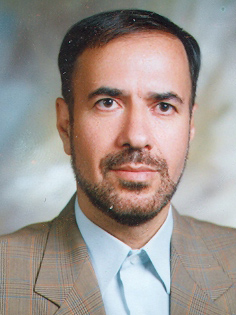 استاد دانشکده دامپزشکی- دانشگاه تهرانعلیرضا خسرویمیکروبیولوژی و ایمونولوژیتلفن دفتر:  +98 (21)پست الکترونیکی: khosravi@ut.ac.irتحصیلاتزمینههای تخصصیو حرفهایسوابق کاري و فعالیت های اجراییفعالیت های علمیمقالات- Chitosan-based pulmonary particulate systems for anticancer and antiviral drug carriers: A promising delivery for COVID-19 vaccines. Tousian Bushra, Khosravi Alireza (2023)., Results in Chemistry, 6(2023), 101146.

- The inhibitory effects of zinc oxide nanoparticles on clinical isolates of <i>Microsporum canis</i> in dogs and cats. Khanipour Machiani Masoomeh, Jamshidi Shahram, Nikaein Donya, Khosravi Alireza, Balal Asad (2023)., Veterinary Medicine and Science, 10(1).

- Antifungal susceptibility profile of yeasts isolated from the oral cavity of cats. Nikaein Donya, Shirani Darioush, Sharifzadeh Aghil, Alavi Ava, Khosravi Alireza (2023)., Veterinary Medicine and Science, 10(1).

- The Effect of Echinacea Purpurea L. (Eastern Purple Coneflower) Essential Oil on Hematological Parameters and Gut Microbial Population of Zebrafish (Danio Rerio) With Aflatoxicosis. Hasankhani Tina, Nikaein Donya, Khosravi Alireza, Rahmati-Holasoo Hooman, Hasankhany Mona (2023)., Iranian Journal of Veterinary Medicine, 17(2), 173-182.

- بیان TLRها در نئوپلاسم غدد پستانی سگ ها: یک مطالعه آسیب شناسی و مولکولی. الهی راد الناز, قراگزلو محمدجواد, خسروی علیرضا, ساسانی فرهنگ (1402)., VETERINARY IMMUNOLOGY AND IMMUNOPATHOLOGY, 261(2023), 110611.

- اثرات عصاره الکلی برگ گل لاله عباسی ( )Mirabilis jalapaبر روی روند ترمیم زخم باز پوستی القایی در مدل رت و خاصیت ضدقارچی آن. زمانی راد بهران, مرجانمهر سید حسین, ساسانی فرهنگ, خسروی علیرضا, قراگزلو محمدجواد (1402)., مجله تحقیقات دامپزشکی, 78(1).

- مطالعه اثر ضد باکتریایی ترکیب اسانس مرزنجوش (Origanum vulgare) و سرخارگل (Echinaceae purpurea) روی باکتری لاکتوکوکوس گارویه (Lactococcus garvieae) در شرایط آزمایشگاهی. زرگر اشکان, اردشیری مهرداد, خسروی علیرضا, طاهری میرقائد علی, اکبرین حسام الدین, احمدپور مهران, حدادی علی (1401)., مجله تحقیقات دامپزشکی, 77(4), 213-220.

- Descriptive epidemiology of dermatophytosis in rodents. Nikaein Donya, Yaghuti Pegah, Sharifzadeh Aghil, Khosravi Alireza, Balal Asad (2022)., Veterinary Medicine and Science, 8(7).

- Targeted chitosan nanoparticles embedded into graphene oxide functionalized with caffeic acid as a potential drug delivery system: New insight into cancer therapy. Tousian Bushra, Ghasemi Mohammad Hadi, Khosravi Alireza (2022)., International Journal of Biological Macromolecules, 222(A), 295-304.

- Apoptotic Effects of Caffeic Acid Phenethyl Ester and Matricaria chamomilla Es-sential Oil on A549 Non-Small Cell Lung Cancer Cells. Mojibi Raham, Morad jodaki Hadis, Mehrzad Salakjani Jalil, Khosravi Alireza, Sharifzadeh Aghil, Nikaein Donya (2022)., Iranian Journal of Veterinary Medicine, 16/4(22520554).

- Evaluation of Biochemical and Hematological Parameters in Postpartum Holstein Dairy Cows Following Supplementation of Immunofin® Herbal Extract. Kaveh Baghbadorani Maziyar, Mehrzad Salakjani Jalil, Vejgani Mahdi, Khosravi Alireza, Akbarinejad Vahid (2022)., Iranian Journal of Veterinary Medicine, 16(3), 274-287.

- Morphological and molecular characterization of two species of Saprolegnia isolated from a rainbow trout (Oncorhynchus mykiss) hatchery in Iran. Mirmazloomi Sina, Ghiasi Maryam, Shirangi Seyedeh Aynaz, Najjar Lashgari Saltanat, Khosravi Alireza (2022)., International Aquatic Research, 14(1), 223-230.

- Potential antifungal impact of citral and linalool administered individually or combined with fluconazole against clinical isolates of Candida krusei. Houshmandzad Mehdi, Sharifzadeh Aghil, Khosravi Alireza, Shokri Hojjatollah (2022)., journal of HerbMed pharmacology, 11/2(2345-5004).

- تجزیه وتحلیل رونوشت نای در جوجه های گوشتی SPF آلوده به برونشیت عفونی پرندگان. زمزم سیدحسین, قلیان چی لنگرودی آرش, خسروی علیرضا (1400)., آسیب شناسی درمانگاهی دامپزشکی, 15(3).

- Comparative trachea transcriptome analysis in SPF broiler chickens infected with avian infectious bronchitis and avian influenza viruses. Zamzam Seyed Hossein, Ghalyanchilangeroudi Arash, Khosravi Alireza (2022)., VIRUS GENES, 20(2).

- Chemical composition and in vitro antifungal activity of Sambucus ebulus and Actinidia deliciosa on the fish pathogenic fungus, Saprolegnia parasitica. Mirmazloomi Sina, Ghiasi Maryam, Khosravi Alireza (2022)., AQUACULTURE INTERNATIONAL, 30(2), 1037-1046.

- Environmentally occurring aflatoxins B1 and M1 notifyably harms pancreatic islets. Mehrzad Salakjani Jalil, Zahraei Salehi Taghi, Khosravi Alireza, Hosseinkhani Saman, Tahamtani Yaser, Hajizadeh-Saffar Ensiyeh, Moazenchi Maedeh, Malvandi Amir Mohammad (2021)., Toxin Reviews, 41(1), 1-10.

- Effects of Bunium persicum essential oil on the reduction of spore germination, growth, and expression of FUM1 and FUM14 genes in Fusarium verticillioides isolates. Balal Asad, Sharifzadeh Aghil, Shokri Hojjatollah, Khosravi Alireza (2021)., current medical mycology, 7/2(2423-3420).

- Probiotic Efficacy of Microencapsulated Saccharomyces cerevisiae on Gastrointestinal Tract Integrity in Rats. Khosravi Alireza, Ghorbani Choboghlo Hassan, Nikaein Donya, Pourjafar Hadi (2021)., Biointerface Research in Applied Chemistry, 11(2), 9456-9466.

- Evaluation of Cytokeratin 7 Expression in Different Mammary Gland Neoplasms. Elahirad Elnaz, Sasani Farhangh, Gharagozlou Mohammad Javad, Khosravi Alireza, Khanbarari Fateme (2020)., Iranian Journal of Veterinary Medicine, 15(1), 56-67.

- Intrinsic Oncolytic Activity of Hoshino Mumps Virus Vaccine Strain Against Human Fibrosarcoma and Cervical Cancer Cell Lines. Alirezaie Behnam, Mohammadi Ashraf, Ghalyanchilangeroudi Arash, Fallahi Roozbeh, Khosravi Alireza (2020)., International Journal of Cancer Management, 13(9).

- Antimicrobial properties of Thymus vulgaris, Origanum majorana and Ziziphora. Barakat Zein Talal, Zargar Ashkan, Taheri Mirghaed Ali, Khosravi Alireza, Paknejad Hamed (2019)., International Journal of Aquatic Biology, 07(06), 357-367.

- Effect of microencapsulation on Saccharomyces cerevisiae var. boulardii viability in the gastrointestinal tract and level of some blood biochemical factors in wistar rats. ghorbani choboghlo Hassan, Nikaein Donya, Khosravi Alireza, Rahmati Reza, Farahnejad Zohreh (2019)., Iranian Journal of Microbiology, 11(2).

- Aspergillus fumigatus conidia stimulate lung epithelial cells (TC-1 JHU-1) to produce IL-12, IFNγ, IL-13 and IL-17 cytokines: Modulatory effect of propolis extract. Khosravi Alireza, Alhaidary Suhad, Nikaein Donya, Asghari Najme (2018)., JOURNAL DE MYCOLOGIE MEDICALE, 28(4), 594-598.

- Fungicidal versus Fungistatic activity of five Iranian essences against fluconazole resistant Candida species. Nikaein Donya, Sharifzadeh Aghil, Khosravi Alireza (2018)., journal of HerbMed pharmacology, 7(4), 287-293.

- آلودگی نمونه های سیلوی ذرت و کنسانتره به قار چها و آفلاتوکسین B1 در تعدادی از گاودار یها در برخی از شهرهای استان یزد. ترابی سپیده, یحیی رعیت رامک, شکری حجت الله, خسروی علیرضا (1397)., مجله تحقیقات دامپزشکی, 73/1(1), 55-61.

- Potential effect of 2-isopropyl-5-methylphenol (thymol) alone and in combination with fluconazole against clinical isolates of  Candida albicans ,  C. glabrata  and  C. krusei. Sharifzadeh Aghil, Khosravi Alireza, Shokri Hojjatollah, Shirzadi Homayoon (2018)., JOURNAL DE MYCOLOGIE MEDICALE, 28(2), 294-299.

- Zymosan attenuates melanoma growth progression, increases splenocyte proliferation and induces TLR-2/4 and TNF-α expression in mice. Taghavi Mehdi, Mortaz Esmaeil, Khosravi Alireza, Vahedi Ghasem, Folkerts Gert, Varahram Mohammad, Kazempour Dizaj Mehdi, Garssen Johan, M Adcock Ian (2018)., Journal of Inflammation, 15(1), 1-10.

- گزارش اسهال ناشی از مخمر کاندیدا فاماتا  در یک گله گاو شیری شهرستان ورامین. تقی پوربازرگانی تقی, خسروی علیرضا, شریف زاده عقیل, بالال اسد (1396)., مجله تحقیقات دامپزشکی, 72(4), 507-510.

- Ganoderic Acid and Exopolysaccharide Production by Ganoderma Lucidum from Semi-Solid-State and Submerged Fermentation. Esmaeilzadeh Mehrnaz, Kianirad Mehran, Sheykhinejad Ali, Khosravi Alireza, Sharifzadeh Aghil (2018)., Biology of Microorganisms, n(2322-5181), n.

- Evaluation of murine lung epithelial cells (TC-1 JHU-1) line to develop Th2-promoting cytokines IL-25/IL-33/TSLP and genes  Tlr2 / Tlr4  in response to  Aspergillus fumigatus. Khosravi Alireza, Shokri Hojatollah, Hassan Al-heidary Sohad, Ghafarifar Fatemeh (2018)., JOURNAL DE MYCOLOGIE MEDICALE, -(-), -.

- Chemical composition, antioxidant activity and antifungal effects of five Iranian essential oils against  Candida  strains isolated from urine samples. Khosravi Alireza, Sharifzadeh Aghil, Nikaein Donya, Almaie Zahra, Gandomi Hassan (2018)., JOURNAL DE MYCOLOGIE MEDICALE, n(n), n.

- Chronic mucocutaneous candidiasis, a case study and literature review. Khosravi Alireza, Mansouri Parvin, Saffarian Zahra, Vahedi Ghasem, Nikaein Donya (2018)., JOURNAL DE MYCOLOGIE MEDICALE, n(n), n.

- بررسی اثر زایموزان استخراج شده از ساکارومایسس سرویسیه بر رشد تومور و القاء آپوپتوز در سلول‌های توموری ملانوما. تقوی مهدی, فراشی بناب صمد, خسروی علیرضا (1396)., میکروبیولوژی دامپزشکی, 13(2), 1-10.

- تعیین تنوع ژنتیکی و حساسیت جدایههای ترایکوفایتون منتاگروفایتیس در برابر اثرات ضدقارچی عصارهی اتانولی بنسرخ. رزاقی خضرلو سعید, شریف زاده عقیل, سلطانی مینو, شکری حجت اله, خسروی علیرضا (1396)., مجله دامپزشکی ایران, 13/3(1022-646), 56-66.

- The effects of prolonged azathioprine administration on blood cells, lymphocytes and immunoglobulins of Iranian mixed-breed dogs. Hassankhani Mahdi, Al Davood Seyed Javid, Khosravi Alireza, Sasani Farhangh, Masoudifard Majid, Taheri Mehdi, Ansari Fahimeh (2017)., Iranian Journal of Veterinary Medicine, 11(4), 361-376.

- ارزیابی آلودگی میزان آفلاتوکسین M1 در نمونه های شیر خام به روش الایزا در استان یزد. یحیی رعیت رامک, شکری حجت الله, خسروی علیرضا, ترابی سپیده (1396)., مجله تحقیقات دامپزشکی, 72(3), 311-319.

- Role of pathogen-associated molecular patterns (PAMPS) in immune responses to fungal infections. Taghavi Mehdi, Khosravi Alireza,  اسماعیل مرتاض, Nikaein Donya, Athari Seyyed Shamsadin (2017)., EUROPEAN JOURNAL OF PHARMACOLOGY, 808(5), 8-13.

- In vitro antifungal activity of aqueous-ethanolic extract of Allium jesdianum against fluconazole-susceptible and -resistant human vaginal Candida glabrata isolates. Shahrokh Somayeh, Vahedi Ghasem, Khosravi Alireza, Mahzounieh Mohammad, Ebrahimi Azizollah, Sharifzadeh Aghil, Balal Asad (2017)., journal of HerbMed pharmacology, 6(3), 136-140.

- Synergistic anticandidal activity of menthol in combination with itraconazole and nystatin against clinical  Candida glabrata  and  Candida krusei  isolates. Sharifzadeh Aghil, Khosravi Alireza, Shokri Hojjatollah, Samadi Tari Paria (2017)., MICROBIAL PATHOGENESIS, 107(08824010), 390-396.

- جداسازی و شناسایی فلور قارچی 	 اندامهای خارجی سیستم تولید مثل مادیانها. آذروندی علیرضا, طالب خان گروسی مسعود, خسروی علیرضا, حسینی آرمان, قراگوزلو فرامرز (1396)., مجله تحقیقات دامپزشکی, 72(1), 103-110.

- Down-regulatory effect of Thymus vulgaris L. on growth and Tri4 gene expression in Fusarium oxysporum strains. Divband Kolsum, Shokri Hojjatollah, Khosravi Alireza (2017)., MICROBIAL PATHOGENESIS, 104(0882-4010), 1-5.

- بررسی آلودگی قارچی برنج مورد مصرف غذایی کشاورزان. عقیلی سیدرضا, شکوهی طاهره, خسروی علیرضا, سلمانیان مریم (1395)., مجله دانشگاه علوم پزشکی مازندران, 21(86), 278.

- In vitro lymphoproliferative response and cytokine production in mice with experimental disseminated candidiasis. Khosravi Alireza, Shokri Hojjatollah, Eshghi Shahin (2017)., Iranian Journal of Basic Medical Sciences, 20(2), 193-198.

- Presence and distribution of yeasts in the reproductive tract in healthy female horses. Azarvandi Ali Reza, Khosravi Alireza, Shokri Hojjatollah, Talebkhan Garoussi Massoud, Gharagozloo Faramarz, Vahedi Fard Mohammad Sadegh, Sharifzadeh Aghil (2017)., EQUINE VETERINARY JOURNAL, 49(5), 614-617.

- Antifungal activity and influence of propolis against germ tube formation as a critical virulence attribute by clinical isolates of Candida albicans. Sohrabi Haghdost Nakisa, Zahraei Salehi Taghi, Khosravi Alireza, Sharifzadeh Aghil (2016)., JOURNAL DE MYCOLOGIE MEDICALE, 26(4), 298-305.

- بررسی اثر ضد قارچی لاکتوباسیلوس پلانتاروم و تأثیر بر مهار تولید جرم تیوب در جدایه های کاندیدا آلبیکنس. سهرابی نکیسا, زهرائی صالحی تقی, شریف زاده عقیل, خسروی علیرضا (1395)., پاتوبیولوژی مقایسه ای, 13/3(2228-5962), 1971-1978.

- Antifungal activity of the Trachyspermum ammi essential oil on some of the most common fungal pathogens in animals. Shokri Hojjatollah, Sharifzadeh Aghil, Khosravi Alireza (2016)., Iranian Journal of Veterinary Medicine, 10(3), 173-180.

- Chitin-Induced Airway Epithelial Cell Innate Immune Responses Are Inhibited by Carvacrol/Thymol. Khosravi Alireza, Erle David J (2016)., PLoS One, 11(7), e0159459.

- Chemical composition and antifungal activity of Satureja hortensis L. essentiall oil against planktonic and biofilm growth of Candida albicans isolates from buccal lesions of HIV+ individuals. Sharifzadeh Aghil, Khosravi Alireza, Ahmadian Shahin (2016)., MICROBIAL PATHOGENESIS, 96(0882-4010), 1-9.

- An epidemiological study of animals dermatomycoses in Iran. Shokri Hojjatollah, Khosravi Alireza (2016)., JOURNAL DE MYCOLOGIE MEDICALE, 26(2), 170-177.

- Differential Gene Expression of Heat Shock Protein 90 (Hsp90) of Candida albicans obtained from Malaysian and Iranian Patients. Khalili Vajihe, Shokri Hojjatollah, Akim Abdah Md, Khosravi Alireza (2016)., Malaysian Journal of Medical Sciences, 23(3), 64-71.

- In vitroevaluation of antifungal susceptibility and keratinase, elastase, lipase and DNase activities of different dermatophyte species isolated from clinical specimens in Iran. Sharifzadeh Aghil, Shokri Hojjatollah, Khosravi Alireza (2016)., MYCOSES, 59(1439-0507), 710-719.

- Purification and comparison of heat shock protein 90 (Hsp90) in Candida albicans isolates from Malaysian and Iranian patients and infected mice. Khalili Vajihe, Shokri Hojjatollah, Khosravi Alireza, Akim Abdah Md, Amri Saroukolaei Shahla (2016)., JOURNAL DE MYCOLOGIE MEDICALE, 26(2), 94-102.

- The efficacy of zymosan in pro-inflammatory cytokine production by peritoneal macrophages of melanoma-bearing mice. Taghavi Mehdi,  اسماعیل مرتاض, Khosravi Alireza, Nikaein Donya, Barin Abas, Vahedi Ghasem, Shokri Hojjatollah (2016)., Comparative Clinical Pathology, 25(4), 825-831.

- Evaluation of APR1 Gene Expression in Candida albicans Strains Isolated From Patients With Multiple Sclerosis. Amri Saroukolaei Shahla, Ghabaee Mojdeh, Shokri Hojjatollah, Khosravi Alireza, Badiei Alireza (2016)., Jundishapur Journal of Microbiology, 9(5), 1-7.

- A comparative study of the timecourse of the expression of the thermo‑inducible HSP70 gene in clinical and environmental isolates of Aspergillus fumigatus. Sharafi Golnaz, Khosravi Alireza, Vahedi Ghasem, Yahyaraeyat Ramak, Abbasi Teimur (2016)., Molecular Medicine Reports, 13(5), 4513-4521.

- Factors in Etiology and Predisposition of Adult Tinea Capitis and Review of Published Literature. Khosravi Alireza, Shokri Hojjatollah, Vahedi Ghasem (2016)., MYCOPATHOLOGIA, 181(5-6), 371-378.

- Fungicidal effect of Origanum vulgare essential oil against Candida glabrata and its cytotoxicity against macrophages. Vahedi Ghasem, Khosravi Alireza, Shokri Hojjatollah, Mousavi Zahra, Delirezh Nowruz, Sharifzadeh Aghil, Barin Abbas, Shahrokh Somayeh, Balal Asad (2016)., journal of HerbMed pharmacology, 5/2(2345-5004), 78-84.

- An outbreak of a mixed infection due to fungal (Trichophyton mentagrophytes var. mentagrophytes) and parasitic (Geckobiella donnae) agents on green iguanas. Sharifzadeh Aghil, Khosravi Alireza, Shokri Hojjatollah, Balal Asad, Arabkhazaeli Fatemeh (2016)., Iranian Journal of Veterinary Medicine, 2(10), 121-125.

- Efficacy of medicinal essential oils against pathogenic Malassezia sp. isolates. Khosravi Alireza, Shokri Hojjatollah, Fahimirad Sepideh (2016)., JOURNAL DE MYCOLOGIE MEDICALE, 26(1), 28-34.

- Mechanisms of resistance to fluconazole in Candida albicans clinical isolates from Iranian HIV-infected patients with oropharyngeal candidiasis. Salari Samira, Khosravi Alireza, Mousavi Seyyed Amin Ayatollahi, Nikbakht Brujeni Gholamreza (2016)., JOURNAL DE MYCOLOGIE MEDICALE, 26(1), 35-41.

- Study on mycoflora of poultry feed ingredients and finished feed in Iran. Ghaemmaghami Seyed Soheil, Modir Sanei Mehrdad, Khosravi Alireza, Razzaghi-abyaneh Mehdi (2016)., Iranian Journal of Microbiology, 8(1), 47-54.

- Protective Influence of Gamma Rays and Electron-Beam Irradiation with a Commercial Toxin Binder on Toxic Effects of Aflatoxin B1 in Japanese Quails. Hasanpour Saeed, Rahimi Shaban, Fani Makki Omid, Khosravi Alireza, Shah Hosseini Gholamreza (2016)., Iranian Journal of Toxicology, 10(1), 1-7.

- Phylogenetic analysis of HSP70 gene of Aspergillus fumigatus reveals conservation intra-species and divergence inter-species. Sharafi Golnaz, Vahedi Ghasem, Yahyaraeyat Ramak, Khosravi Alireza, Ranjbar Mohammad Mehdi (2015)., Journal of Mycology Research, 2(2), 85-96.

- Antifungal effect of Trachyspermum ammi against susceptible and fluconazole-resistant strains of Candida albicans. Sharifzadeh Aghil, Khosravi Alireza, Shokri Hojjatollah, Sharafi Golnaz (2015)., JOURNAL DE MYCOLOGIE MEDICALE, 25(2), 143-150.

- A study of onychomycosis in patients attending a dermatology center in Tehran, Iran. Soltani Minoo, Khosravi Alireza, Shokri Hojjatollah, Sharifzadeh Aghil, Balal Asad (2015)., JOURNAL DE MYCOLOGIE MEDICALE, 25(2), e81-e87.

- Chemical Composition and Antifungal Activity of Trachyspermum copticum Essential Oil Against Alternaria alternata (In-Vitro Study). Khosravi Alireza, Salehi Mohammad, Yahyaraeyat Ramak, Mokhtari Alireza, پناهی اصانلو پانته آ (2015)., Journal of Medicinal Plants and By-products-JMPB, 14(53), 32-38.

- ارزیابی خواص ضد کاندیدایی پپتیدهای کاتیونیک پوست قورباغه مردابی ایران. عرفان منش احمد, شکری حجت الله, حسن جلال, نیک آئین دنیا, غریبی ثریا, باهنر علیرضا, خسروی علیرضا (1394)., مجله تحقیقات دامپزشکی, 2(70), 119-124.

- ASSESSING THE EFFECTS OF FUMONISIN IN THE PRODUCTION OF CYTOKINES AND THE ANALYSIS OF IL2 AND IL4 IN MICE. Amini Najafi Fatameh, Tavasouli Abbas, Khosravi Alireza (2015)., International Journal of Analytical, Pharmaceutical and Biomedical Sciences, 4(3), 92-94.

- ارزیابی اثر عسل بر روی قدرت کشندگی و تولید نیتریک اکساید توسط ماکروفاژهای صفاقی موش BALB/c علیه آسپرجیلوس فومیگاتوس. نیک آئین دنیا, عرفان منش احمد, قربانی چوبقلو حسن, شکری حجت اله, طوطیان زهرا, باقری هادی, خسروی علیرضا (1393)., مجله تحقیقات دامپزشکی, 69(4).

- مطالعه بالینی ،آسیب شناسی و سم شناسی شیوع مسمومیت ناشی از متیل جیوه در یک گاوداری شیری از شهرستان شاهرود. قراگزلو محمدجواد, تقی پوربازرگانی تقی, خسروی علیرضا, جوادی شهاب الدین, سالاراملی جمیله, لطیفی نیا مهرداد (1393)., نشریه علوم درمانگاهی دامپزشکی ایران, 8(2), 33-40 و82.

- Repetitive sequences based on genotyping of candida albicans isolates obtained from iranian patients with human immunodeficiency virus. Ashrafi Tamaei Iradj, Zahraei Salehi Taghi, Sharifzadeh Aghil, Shokri Hojjatollah, Khosravi Alireza (2014)., Iranian Journal of Basic Medical Sciences, 11/17(2008-3874), 831-835.

- Immunomodulatory efficacy of ethanol extract of propolis on tumor-bearing mice with disseminated candidiasis. Khosravi Alireza, Shokri Hojjatollah, Darvishi Saeeideh, Taghavi Mehdi (2014)., JOURNAL DE MYCOLOGIE MEDICALE, 24(11565233), 143-148.

- اثر ضد آفلاتوکسین اسانس‌های زیره‌ی سبز، کاکوتی و سیاه‌دانه. حقیقی , خسروی علیرضا (1393)., کومش, 15(3), 296.

- Ocular fungal flora from healthy horses in Iran. Khosravi Alireza, Nikaein Donya, Sharifzadeh Aghil, Gharagozloo Faramarz, Erfanmanesh Ahmad (2014)., JOURNAL DE MYCOLOGIE MEDICALE, 24(11565233), 29-33.

- Gastrointestinal microflora of captured stellate sturgeon (Acipenser stellatus, Pallas, 1771) from Southeast Caspian Sea, Iran. Ghorbani Hassan, Khosravi Alireza, Sharifzadeh Aghil, Taghavi Mehdi, Darvishi Saeideh, Ashrafi Tamai Iradj, Erfanmanesh Ahmad (2014)., IRANIAN JOURNAL OF FISHERIES SCIENCES, 13(2), 319-329.

- Altered immune responses in patients with chronic mucocutaneous candidiasis. Khosravi Alireza, Shokri Hojjatollah, Darvishi Saeideh (2014)., JOURNAL DE MYCOLOGIE MEDICALE, 24(2), 135-140.

- Efficacy of Cuminum cyminum essential oil on FUM1 gene expression of fumonisin-producing Fusarium verticillioides strains. Khosravi Alireza, Shokri Hojjatollah, Mokhtari Alireza (2014)., Avicenna Journal of Phytomedicine, 5/1(2228-7949), 34-42.

- Airborne fungal contamination in the air from hospital environments in the city of Tehran, Iran. Sharifzadeh Aghil, Abbaszadeh Aasefeh, Khosravi Alireza (2014)., journal of nosocomial infection, 1(1), 31-35.

- Comparative study of Microsporum canis isolates by DNA fingerprinting . Shafiee Shabnam, Khosravi Alireza, Ashrafi Tamai Iradj (2014)., MYCOSES, 57(8), 507-512.

- Antifungal efficacy of thymol, carvacrol, eugenol and menthol as alternative agents to control the growth of food-relevant fungi. Abbaszadeh Sepideh, Sharifzadeh Aghil, Shokri Hojjatollah, Khosravi Alireza, Abbaszadeh Aasefeh (2014)., JOURNAL DE MYCOLOGIE MEDICALE, 24(11565233), 178-181.

- بررسی خصوصیات فیزیولوژیکی و شناسایی مولکولی نمونه های ساپرولگنیای جداسازی شده از تخم ماهیان قزل آلای رنگین کمان و ماهی آزاد دریای خزر. قیاسی مریم, خسروی علیرضا, سلطانی مینو, بینایی محمد, شریف پور عیسی, ابراهیم زاده موسوی حسینعلی, باهنر علیرضا (1392)., مجله علمی شیلات ایران, 22(4), 82-93.

- Effect of honey as an immunomodulator against invasive aspergillosis in BALB/c mice. Nikaein Donya, Khosravi Alireza, Moosavi Zahra, Shokri Hojjatollah, Erfanmanesh Ahmad, Ghorbani-choboghlo Hassan, Bagheri Hadi (2014)., JOURNAL OF APICULTURAL RESEARCH, 53(1), 84-90.

- The potential effects of Zataria multiflora Boiss essential oil on growth, aflatoxin production and transcription of aflatoxin biosynthesis pathway genes of toxigenic Aspergillus parasiticus. Yahyaraeyat Ramak, Khosravi Alireza, Shahbaz Zadeh Delavar, Khalaj Vahid (2013)., BRAZILIAN JOURNAL OF MICROBIOLOGY, 44(2), 643-649.

- مطالعه ترکیب شیمیایی گیاه   زنیان  (Trachyspermum ammi)   و اثر مهاری آن بر جدایه های دهانی کاندیدا آلیکنس مقاوم به آزول در بیماران  مبتلا به ایدز. اشرافی تمای ایرج, زهرائی صالحی تقی, خسروی علیرضا, شریف زاده عقیل, بالال اسد (1392)., گیاهان دارویی, 2(46), 137-150.

- Immunostimulatory Effects of Aqueous Extract of Heracleum persicum Desf. on Mouse Peritoneal Macrophages. نائینی علیرضا, Shokri Hojjatollah, Khosravi Alireza (2013)., Jundishapur Journal of Microbiology, 6(4), 5373.

- Oral microflora and their relation to risk factors in HIV+ patients with oropharyngeal candidiasis. Sharifzadeh Aghil, Khosravi Alireza,  Hojatollah Shokri, Asadi Farzad,  M Hajiabdolbaghi,  Iraj Ashrafi Tamai (2013)., JOURNAL DE MYCOLOGIE MEDICALE, 23(2), 105-112.

- Immediate hypersensitivity to Malassezia furfur in patients with atopic dermatitis. Khosravi Alireza,  Hedayati Mt,  Mansouri P, شکری حجت اله,  Moazzeni M (2013)., MYCOSES, 50(4), 297-301.

- Immediate hypersensitivity and serum IgE antibody responses in patients with dermatophytosis. Khosravi Alireza,  Shokri H,  Mansouri P (2013)., ASIAN PACIFIC JOURNAL OF ALLERGY AND IMMUNOLOGY, 30(1), 40-47.

- GENETIC VARIABILITY OF CITRININ - PRODUCING PENICILLIUM CITRINUM STRAINS AS OCCUPATIONAL HEALTH HAZARDS IN NORTHERN IRAN. Khosravi Alireza,  Mojgan Sheikh Karami,  Hojatolah Shokri,  Azar Sabokbar (2012)., Argumenta Oeconomica, 63(4), 489-496.

- مقایسه فلور قارچی مجرای شنوایی خارجی و لاله گوش گربه های سالم مو کوتاه اهلی و ایرانی. شهابی مجید, جمشیدی شهرام, خسروی علیرضا, اکبرین حسام الدین (1391)., مجله تحقیقات دامپزشکی, 67(3), 256-251.

- Evaluation of protective efficacy of Spirulina platensis in Balb/C mice with candidiasis.  Mino Soltani, Khosravi Alireza, Asadi Farzad, شکری حجت اله (2012)., JOURNAL DE MYCOLOGIE MEDICALE, 22(4), 329-334.

- EFFECT OF ZATARIA MULTIFLORA BOISS . ESSENTIAL OIL ON GROWTH AND CITRININ PRODUCTION BY PENICILLIUM CITRINUM IN CULTURE MEDIA AND MOZZARELLA CHEESE. Noori Negin, Yahyaraeyat Ramak, Khosravi Alireza,  Parinaz Atefi, Akhondzadeh Basti Afshin,  Fateme Akrami, Bahonar Ali Reza, Misaghi Ali (2012)., JOURNAL OF FOOD SAFETY, 32(4), 445-451.

- Protein Profiles of Aspergillus Species Isolated From the Tea Gardens and Factories Air in Northern Iran. Khosravi Alireza,  Arash Nosrati,  Hojjatollah Shokri (2012)., Jundishapur Journal of Microbiology, 6(1), 4-10.

- بررسی اثر ضد قارچی و تغییرات مورفولوژیکی اسانس زیره سبز بر روی جدایه های قارچ فوزاریوم ورتیسیلیوئیدس جداسازی شده در ایران.  علیرضا  مختاری, خسروی علیرضا, زهرائی صالحی تقی (1391)., پاتوبیولوژی مقایسه ای, 2(9), 705-714.

- Antifungal and toxicity effects of new combined essential oils on Oncorhynchus mykiss in comparison with malachite green. Mousavi Seid Mohammad, Mirzargar Seyed Saeid, Ebrahimzadeh Mousavi Hoseinali, امید بیگی رضا, Khosravi Alireza, Bahonar Ali Reza (2012)., IRANIAN JOURNAL OF VETERINARY SCIENCE AND TECHNOLOGY, 4(2), 1-8.

- Propolis efficacy on TNF-a, IFN-g and IL2 cytokines production in old mice with and without systemic candidiasis.  Mahnaz Fatahinia, Khosravi Alireza, شکری حجت اله (2012)., JOURNAL DE MYCOLOGIE MEDICALE, 22(3), 237-242.

- Evaluation of inhibitory effects of cuminum cyminum oil on the fluconazaole resistant and susceptible Candida albicans isolated from HIV patients in Iran.  Ayatolahi, شکری حجت اله,  Salari, Khosravi Alireza, Nikbakht Brujeni Gholamreza,  Farhad Katirayi (2012)., AMERICAN JOURNAL OF SCIENCE, 8(5), 54-60.

- Evaluation of the antifungal activity of Zataria multiflora Geranium herbarium and Eucalyptus camaldolensis essential oils on Saprolegnia parasitica - infected rainbow trout ( Oncorhynchus mykiss eggs ). Khosravi Alireza,  Hojatollah Shokri,  Mostafa Sharifrohani,  Hoseinali Emousavi,  Zahra Moosavi (2012)., Foodborne Pathogens and Disease, 9(7), 674-679.

- Importance of elastase production in development of invasive aspergillosis. Khosravi Alireza,  Saeid Mahdavi Omran,  Hojatollah Shokri,  Ali Lotfi,  Zahra Moosavi (2012)., JOURNAL DE MYCOLOGIE MEDICALE, 22(2), 167-172.

- Allergens from Fusarium solani identified by immunoblotting in asthma patients In Iran. Khosravi Alireza,  Mahnaz Fatahinia,  Hojatollah Shokri,  Mohammadhossein Yadegari (2012)., Argumenta Oeconomica, 63(1), 1-6.

- Severe dermatophytosis due to Trichophyton mentagrophytes var. interdigitale in flocks of green iguanas ( Iguana iguana ). Khosravi Alireza,  Hojjatollah Shokri, Rostami Amir,  Iraj Ashrafi Tamai,  Ahmad Erfanmanesh,  Iman Memarian (2012)., JOURNAL OF SMALL ANIMAL PRACTICE, 53(5), 286-291.

- Milk mycoflora survey of dairy cows with or without mastitis. Talebkhan Garoussi Massoud, Khosravi Alireza, Pandamoz Saeideh (2012)., IRANIAN JOURNAL OF VETERINARY SCIENCE AND TECHNOLOGY, 4(1), 69-74.

- Sensibilisation of asthmatic patients to extracted antigens from strains of Aspergillus fumigatus Aspergillus flavus and Aspergillus niger.  لیلا سعیدنژاد زنجانی,  امیر بختیاری,  آذر سبکبار, Khosravi Alireza, Bahonar Ali Reza,  علی معمارنژادیان (2012)., JOURNAL DE MYCOLOGIE MEDICALE, 22(1), 58-63.

- مهار رشد و تغییرات مورفولوژیکی پنی سیلیوم سیترینوم در پاسخ به اسانس آویشن شیرازی.  فاطمه اکرمی ‌مهاجری, میثاقی علی, آخوندزاده بستی افشین,  حمید رضا قیصری, خسروی علیرضا, گندمی نصرآبادی حسن,  هادی ابراهیم نژاد (1391)., مجله تحقیقات دامپزشکی, 67(4), 307-312.

- Severe tinea corporis due to Trichophyton verrucosum mimicking discoid lupus erythematosus. Khosravi Alireza,  Parvin Mansouri,  Donya Nikaein, Sharifzadeh Aghil,  Ahmad Erfanmanesh,  R Chalangari,  Zahra Safaei Naraghi,  Farideh Safar (2012)., JOURNAL DE MYCOLOGIE MEDICALE, 22(1), 92-95.

- Histopathological changes of gastric mucosa following oral administration of fumonisin B1 in mice. Tavasouli Abbas,  Zahra Kamyabi Moghaddam,  Alimohammad Alizade,  Mohhmmadali Mohaghghi,  Fatemeh Amininajafi, Khosravi Alireza, Rezaeiyan Maryam,  Amirali Solati (2012)., Comparative Clinical Pathology, -(---), -.

- Allergens from Fusarium solani Identified by Immunoblotting in Asthma Patients In Iran. Khosravi Alireza,  مهناز فتاحی نیا, Shokri Hojjatollah, Yadegari M Hassan (2012)., Arhiv za Higijenu Rada i Toksikologiju-Archives of Industrial Hygiene and Toxicology, 63(1), 1-6.

- Trichophyton Schoenleinii - induced widespread tinea corporis mimicking parapsoriasis.  Parvin Mansouri,  Sosan Farshi, Khosravi Alireza,  Zarin Simin Naraghi,  Reza Chalangari (2012)., JOURNAL DE MYCOLOGIE MEDICALE, 22(2), 201-205.

- Inhibition of Aflatoxin Production and Growth of Aspergillus parasiticus by Cuminum cyminum Ziziphora clinopodioides and Nigella sativa Essential Oils. Khosravi Alireza, شکری حجت اله,  محمد حسن مینوئیان حقیقی (2011)., Foodborne Pathogens and Disease, 8(12), 1275-1280.

- Genotyping of Fusarium verticillioides strains producing fumonisin B1 in feed associated with animal health problems.  Hossein Mirhendi,  Roshanak Daie Ghazvini,  Seyyed Ali Ghiasian, Masoudi-Nejad Ali,  Hojjatollah Shokri,  Minoo Soltani,  Siamak Haddadi, Khosravi Alireza (2011)., Iranian Journal of Veterinary Research, 20(4), 309-316.

- Inhibition of Aflatoxin Production and Growth of Aspergillus parasiticus by Cuminum cyminum , Ziziphora clinopodioides , and Nigella sativa Essential Oils . Khosravi Alireza, Shokri Hojjatollah,  محمد حسن مینوئیان حقیقی (2011)., Foodborne Pathogens and Disease, 8(12), 1275-1280.

- A comparison study between the direct agglutination test and conventional methods in the diagnosis of vulvovaginal candidiasis. Khosravi Alireza,  Hojjatollah Shokri,  Roya Savadi,  Soodabeh Niroumanesh,  Roshanak Daieghazvini (2011)., Comparative Clinical Pathology, 20(6), 639-645.

- VOLUMETRIC ASSESSMENT OF AIRBORNE INDOOR AND OUTDOOR FUNGI AT POULTRY AND CATTLE HOUSES IN THE MAZANDARAN PROVINCE IRAN.  Hatef Ajoudanifar,  Mohammad T Hedayati,  Sabah Mayahi, Khosravi Alireza,  Bita Mousavi (2011)., Arhiv za Hijigenu Rada i Toksikologiju, 62(3), 243-248.

- Determining Allergenic Bands for Penicillium Species Isolated from Outdoor Air in Iran Using Patients' Sera with Asthma.  آذر سبکبار, Miri Ashtiani Samira,  منصور بیات, Khosravi Alireza,  رامین حاجی زاده (2011)., Advances in Biological Research, 5(4), 215.

- شناسایی و رده بندی آسپراژیلوس های هوای شمال ایران، بررسی الگوی پروتئینی سلول ها در جنس ها و گونه ها.  آرش چایچی نصرتی, خسروی علیرضا,  رسول زارع (1390)., مجله علوم زیستی واحد لاهیجان, 5(2), 45.

- Primary cutaneous actinomycosis caused by Actinomyces bovis in a patient with common variable immunodeficiency.  Parvin Mansouri,  Sosan Farshi, Khosravi Alireza,  Zs Naraghi (2011)., JOURNAL OF DERMATOLOGY, 38(9), 911-915.

- Fungal flora isolated from the skin of healthy dromedary camels ( Camelus dromedarius ).  Hojjat Allah Shokri, Khosravi Alireza (2011)., Iranian Journal of Veterinary Medicine, 5(2), 109-112.

- Antifungal efficacy of propolis against fluconazole - resistant Candida glabrata isolates obtained from women with recurrent vulvovaginal candidiasis. شکری حجت اله, Khosravi Alireza,  R Yalfani (2011)., International Journal of Gynecology and Obstetrics, 114(2), 158-159.

- Antifungal properties of Artemisia sieberi and Origanum vulgare essential oils against Candida glabrata isolates obtained from patients with vulvovaginal candidiasis. Khosravi Alireza,  Hojatollah Shokri,  Samane Kermani,  Mohammad Dakhili,  Minu Madani,  Simin Parsa (2011)., MEDICAL MYCOLOGY, 21(2), 93-99.

- Evaluation of the correlation between Aflatoxin B1 production and Aspergillus contamination in rice bran from northern Iran. Khosravi Alireza, شکری حجت اله,  Fatemeh Zaboli (2011)., African Journal of Microbiology Research, 5(11), 1306-1310.

- Effect of Long- and Short- term of Fumonisin B1 Orally Administration on Esophagus Tissue in Animal Model. Alizadeh Ali Mohammad,  شهلا رودبار محمدی, Roudbari Maryam, Khaniki Mahmoud, Sharifi Zohre, Semnani Shahryay, Roshandel Gholamreza, Ghiasian Seyed Amir, Khosravi Alireza, Amini Najafi Fatameh, Mosavi Maryam-sadat (2011)., Basic & Clinical Cancer Research, 3(2), 14-19.

- THE POTENTIAL INHIBITORY EFFECT OF CUMINUM CYMINUM ZIZIPHORA CLINOPODIOIDES AND NIGELLA SATIVA ESSENTIAL OILS ON THE GROWTH OF ASPERGILLUS FUMIGATUS AND ASPERGILLUS FLAVUS. Khosravi Alireza,  Mohamad Hasan Minooeianhaghighi,  Hojatollah Shokri,  Ali Emami,  Mohamad Alavi,  Jalal Asili (2011)., BRAZILIAN JOURNAL OF MICROBIOLOGY, 42(---), 1517-8382.

- A comparison of diff erent kinds of Malassezia species in healthy dogs and dogs with otitis externa and skin lesions.  Samaneh Eidi, Khosravi Alireza, Jamshidi Shahram (2011)., TURKISH JOURNAL OF VETERINARY & ANIMAL SCIENCES, 35(5), 345-350.

- A comparative study of digestive tract mycoflora of broilers with layers. شکری حجت اله, Khosravi Alireza,  Donya Nikaein (2011)., Iranian Journal of Veterinary Medicine, 5(1), -.

- Ability to Produce Fumonisin B by Fusarium Species Section Liseola 1 Isolated from Unpolished Rice in Mazandaran Iran.  Seyed Reza Aghil, Khosravi Alireza,  Tahereh Shokohi,  B Salmania, شکری حجت اله,  O Nikaee (2011)., Journal of Zoology, 314-319(5), -.

- Molecular Characterization of Malassezia Species Isolated from Dog with and Without Otitis and Seborrhoeic Dermatitis.  Samaneh Eidi, Khosravi Alireza, Jamshidi Shahram,  Minoo Soltani (2011)., World Journal of Zoology, 6(2), 134-141.

- Clinical isolation of Nocardia cyriacigeorgica from patients with various clinical manifestations the first report from Iran.  Hasan Shojaei,  Abdolrazegh Hashemi,  Parvinheidarieh,  Saeid Eshraghi, Khosravi Alireza,  Abbas Daei Naser (2011)., MEDICAL MYCOLOGY, 52(1), 39-43.

- Effects of Zataria multiflora and Geranium pelargonium essential oils on growth - inhibiting of some toxigenic fungi.  Hojatollah Shokri, Khosravi Alireza,  Mehdi Mansouri,  Tahere Ziglari (2011)., Iranian Journal of Veterinary Research, 12(3), 247-251.

- Molecular typing of Epidermophyton floccosum isolated from patients with dermatophytosis by RAPD - PCR. Khosravi Alireza,  Foroogh Behzad,  Azar Sabokbar, شکری حجت اله,  Siamak Haddadi, Masoudi-Nejad Ali (2010)., JOURNAL OF BASIC MICROBIOLOGY, 50(1), 68-73.

- Invasive aspergillosis promotes tumor growth and severity in a tumor - bearing mouse model.  Nooshin Sohrabi,  Zuhair Muhammad Hassan, Khosravi Alireza,  Majid Tebianian,  Mehdi Mahdavi, Toutian Zahra,  Seyyed Mahmoud Ebrahimi,  Mohammad Hosein Yadegari,  Zahra Gheflati (2010)., CANADIAN JOURNAL OF MICROBIOLOGY, 65(9), 771-776.

- Evaluation of the immunostimulatory activity of Ziziphoratenuior extracts.  Alireza Naeini, Khosravi Alireza, Taj Bakhsh Hasan,  Tooba Ghazanfari,  Roya Yaraee, شکری حجت اله (2010)., Comparative Clinical Pathology, 19(5), 459-463.

- Assessment of growth - inhibiting effect of some plant essential oils on different Fusarium isolates.  Alireza Naeini,  Tahere Ziglari, شکری حجت اله, Khosravi Alireza (2010)., MEDICAL MYCOLOGY, 20(3), 174-178.

- Isolation and identification of yeast flora from genital tract in healthy female camels ( Camelus dromedarius ). شکری حجت اله, Toutian Zahra, شریف زاده ع, Khosravi Alireza (2010)., VETERINARY MICROBIOLOGY, 144(---), 183-186.

- کاندیدیازیس دهانی در بیماران آلوده به ویروس نقص سیستم ایمنی (HIV) در ایران.  فرزاد کتیرائی, خسروی علیرضا,  وحید خلج,  محبوبه حاجی عبدالباقی,  علی اصغر خاکسا,   مهرناز رسولی نژاد,  میر سعید یکانی نژاد (1389)., مجله دانشکده پزشکی دانشگاه علوم پزشکی تهران, 68(1), 37-44.

- Fungal flora of the hair coat of persian squirrel Sciurus anomalus with and without skin lesion in tehran,Iran. Rostami Amir, Shirani Darioush,  Hojatollah Shokri, Khosravi Alireza,  Rahele Daie Ghazvini, Toutian Zahra (2010)., JOURNAL DE MYCOLOGIE MEDICALE, 20(1), 21-25.

- Characterization of Saprolegnia isolates from Persian sturgeon ( Acipencer persicus ) eggs based on physiological and molecular data.  Maryam Ghiasi, Khosravi Alireza,  Mina Soltani,  M Binaii, Shokri Hojjatollah, Toutian Zahra, Rostami Beshman Mina, Ebrahimzadeh Mousavi Hoseinali (2010)., MEDICAL MYCOLOGY, 20(1), 1-7.

- Fungal contamination in rainbow trout eggs in Kermanshah province propagation with emphasis on Saprolegniaceae.  N Shahbazian, Shahbaziyan Nastaran,  H Ebrahimzadeh,  H A Ebrahimzadeh Mousav, Soltani Mahdi,  A Khosravi, Khosravi Alireza,  S Mirzargar,  S Mirzargar,  I Sharifipour,  I Sharifpour (2010)., IRANIAN JOURNAL OF FISHERIES SCIENCES, 9(1), 151-160.

- بررسی قارچ های سطحی تاس ماهی ایرانی پرورشی و صید شده از دریای خزر.  فرید فیروزبخش,  رضویان الله کاظمی,  محسن کاظمی, خسروی علیرضا,  جلیل جلیل پور, ابراهیم زاده موسوی حسینعلی (1388)., مجله تحقیقات دامپزشکی, 64(4), 291-295.

- Oropharyngeal candidiasis and oral yeast colonization in Iranian Human Immunodeficiency Virus positive patients.  Farzad Katiraee, Khosravi Alireza,  Vahid Khalaj,  M Hajiabdolbaghi,  A Khaksar,  Mehrnaz Rasoolinejad,  Ms Yekaninejad (2010)., JOURNAL DE MYCOLOGIE MEDICALE, 20(1), 8-14.

- Evaluation of the expression of TLR - 2, Dectin - 1 and TNF - level in invasive aspergillosis in cancer mice. آشوری حجت اله, Ebrahimzadeh Mousavi Hoseinali,  Hasan Zahri,  Ali Amini, Khosravi Alireza,  Maji Tabyanian,  Mahdi Mahdavi,  Nooshin Sohrabi (2010)., Comparative Clinical Pathology, 19(6), -.

- The antifungal activity of Iranian propolis samples against fluconazole - resistant Candida albicans strains isolated from HIV patients with oropharyngeal candidiasis.  Hojatollah Shokri,  Rouzbeh Yarfani, Khosravi Alireza (2010)., Journal of ApiProduct and ApiMedical Science, 2(4), 161-166.

- Occurrence of Malassezia Species in Persian and Domestic Short Hair Cats with and without Otitis Externa. Jamshidi Shahram, راد Mohammad Ali Rad, Khosravi Alireza, شکری حجت اله (2010)., JOURNAL OF VETERINARY MEDICAL SCIENCE, 72(3), 293-296.

- Effect of different dietary levels of AFB1 on survival rate and growth factors of Beluga ( Huso huso ).  Abolfazl Sepahdari, Ebrahimzadeh Mousavi Hoseinali,  I'sa Sharifpour, Khosravi Alireza,  Abbasali Motallebi,  Mahmood Mohseni,  Shapoor Kakoolaki,  Hamid Pourali,  Ali Hallajian (2010)., IRANIAN JOURNAL OF FISHERIES SCIENCES, 9(1), 141-150.

- Aflatoxin detoxification in rice using citric acid.  M Safara,  F Zaini,  Sj Hashemi,  M Mahmoudi, Khosravi Alireza,  F Shojai Aliabadi (2010)., Iranian Journal of Public Health, 39(2), 24-29.

- Fungal contamination in rainbow trout eggs in Kermanshah province propagations with emphasis on Saprolegniaceae. Shahbaziyan Nastaran, Ebrahimzadeh Mousavi Hoseinali, Soltani Mahdi, Khosravi Alireza,  S Mirzargar,  I Sharifpour (2010)., IRANIAN JOURNAL OF FISHERIES SCIENCES, 9(1), 151-160.

- Study of fungal contamination in rainbow trout eggs in Kermanshah province propagations with emphasis on saprolegniaceae. Shahbaziyan Nastaran,  Ebrahimzadeh Mousavi H A, Soltani Mahdi, Khosravi Alireza, Mirzargar Seyed Saeid,  Sharifpour I (2010)., IRANIAN JOURNAL OF FISHERIES SCIENCES, 9(1), 151-160.

- Comparison of allergenic power A . fumigatus A . flavus and A . niger fungi by using patients sera with asthma.  Leyla Saeidnejad Zanjani,  Azar Sabokbar, Khosravi Alireza,  Amir Bakhtiari,  Mansour Bayat,  Hosseyn Efat Panah (2010)., Middle-East Journal of Scientific Research, 5(5), 350-354.

- A Study of Aflatoxins Production in Rice Bran from Mazandran Province, Northern Iran.  Fatemeh Zaboli, Khosravi Alireza,  Issa Gholampourazizi,  Mehdi Norouzi,  Ahmad Erfanmanesh (2010)., Global Veterinaria, 5(1), 39-44.

- Common environmental allergenic fungi causing respiratory allergy in north of Iran. شکری حجت اله, Khosravi Alireza,  Ali Naseri,  Maryam Ghiasi,  Seyed Peiman Ziapour (2010)., International Journal of Applied Research in Veterinary Medicine, 4(3), 169-172.

- ارزیابی اثرات مهارکنندگی اسیدهای سیتریک و تارتاریک و ترکیب آنها بر رشد تریکوفایتون منتاگروفایتس - آسپرژیلوس فومیگاتوس - کاندیدا آلبکنس و مالاسزیا فورفور. شکری حجت اله,  فرزاد اسدی, خسروی علیرضا (1388)., مجله دامپزشکی ایران, 5(3), 80-84.

- Occurrence of animals dermatophytosis in Tehran, Iran. Yahyaraeyat Ramak, شکری حجت اله, Khosravi Alireza,  Ahmad Erfanmanesh,  Minu Soltani,  Donya Nikaein (2009)., World Journal of Zoology, 4(3), 200-204.

- بررسی اثرات ضدکاندیدایی و ایمونومدولاتوری اسانس و عصاره های  ( Foeniculum Vulgare Mill گیاه رازیانه  ( In Vitro در شرایط آزمایشگاهی. تاج بخش حسن,  رویا یارائی,  طوبی غضنفری, خسروی علیرضا,  علیرضا نائینی (1388)., دو ماهنامه دانشور رفتار, 16(82), 20-7.

- Effect of Zataria multiflora Boiss. essential oil on growth and aflatoxin formation by Aspergillus flavus in culture media and cheese. Gandomi Hassan, Misaghi Ali, Akhondzadeh Basti Afshin, Bokaie Saied, Khosravi Alireza,  آرش عباسی فر, Jebeli Javan Ashkan (2009)., FOOD AND CHEMICAL TOXICOLOGY, 47(10), 2397-2400.

- FUNGAL FLORA OF THE EYE AND NOSE OFHEALTHY DROMEDARY CAMELS Camelusdromedarius IN IRAN.  Aghil Sharifzadeh, شکری حجت اله, Khosravi Alireza,  Aghil Sharifzadeh (2009)., JOURNAL OF CAMEL PRACTICE AND RESEARCH, 16(1), 63-67.

- Anti - Candida albicans activity of some Iranian plants used in traditional medicine.  Alireza Naeini, Khosravi Alireza,  Masoud Chitsaz, شکری حجت اله,  Mehrdadakamlnejad (2009)., MEDICAL MYCOLOGY, 19(3), 168-172.

- Comparative efficacies of Zataria multiflora essential oil and itraconazole against disseminated Candida albicans infection in BALB/c mice infection in Balb/C mice. Khosravi Alireza,  Hojat Ollah Shokri,  Zahra Tootian,  Mahsa Alizadeh,  Ramak Yahyaraeyat (2009)., BRAZILIAN JOURNAL OF MICROBIOLOGY, 40(3), 439-445.

- Detection of specific anti - Alternaria alternata IgE in asthmatic patients. Khosravi Alireza,  Mojgan Saghazadeh,  Hojat Ollah Shokri (2009)., JOURNAL DE MYCOLOGIE MEDICALE, 19(3), 173-177
.

- Identification of Different Malassezia Species Isolated from Patients with Malassezia Infections. Khosravi Alireza,  Samane Eiydi,  Farzad Katiraei,  Tahere Zigleri,  Mansour Bayat,  Mansour Neyestani (2009)., World Journal of Zoology, 4(2), 85-89.

- Evaluation of the sensitization of poultry workers to Aspergillus fumigatus and Cladophialophora carrionii. Khosravi Alireza,  Javaher Chabavizadeh, شکری حجت اله, Taj Bakhsh Hasan (2009)., JOURNAL DE MYCOLOGIE MEDICALE, 19(2), 104-109.

- fungal  flora of the eye and nose of healthy dromedary camels (camelus dromedarius) in Iran. Khosravi Alireza, Shokri Hojjatollah, Sharifzadeh Aghil (2009)., JOURNAL OF CAMEL PRACTICE AND RESEARCH, 16(1), 63-67.

- مقایسه پروتیین های سیتوپلاسمی جدایه های فوزاریوم سولانی بدست آمده از هوا و منابع غذایی مناطق مختلف ایران به روش SDS - PAGE. خسروی علیرضا,  مهناز فتاحی نیا,  محمدحسین یادگاری (1388)., مجله دامپزشکی ایران, 4و5(1), 42-48.

- Effect of Zataria multiflora Boiss. essential oil on growth and aflatoxin formation by Aspergillus flavous in culture media and chesse.  Gandomi H, Misaghi Ali, Akhondzadeh Basti Afshin, Khosravi Alireza,  Abbasifar A,  Javan Aj, Bokaie Saied (2009)., FOOD AND CHEMICAL TOXICOLOGY, 47(10), 2397-2400.

- مطالعه اثر اسانس اوکالیپتوس ( Eucalyptus globules) بر برخی فاکتورهای ایمنی ماهی کپور معمولی ( Cyprinus carpio). شیخ زاده نجمه, سلطانی مهدی, ابراهیم زاده موسوی حسینعلی, خسروی علیرضا, باقری هادی, فتحی عزت اله, زرگر اشکان (1388)., مجله تحقیقات دامپزشکی, 64(1), 47-54.

- مطالعه اثر اسانس اوکالیپتوس Eucalyptus globules بر برخی فاکتور ایمنی ماهی کپور معمولی.  اشکان زرگر, شعبانعلی فمی حسین,  عزت اله فتحی, خسروی علیرضا, سلطانی مهدی,  نجمه شیخ زاده,  هادی باقری (1388)., مجله تحقیقات دامپزشکی, 64(1), 47-54.

- تعیین عوامل تلفات کرم ابریشم در روستای دوغ آباد.  ایران منش فخری, نبیان صدیقه, خسروی علیرضا, زهرائی صالحی تقی,  مصطفی مرادی (1387)., مجله تحقیقات دامپزشکی, 63(4), 199-202.

- Comparative study on the effects of a new antifungal lotion ( Artemisia sieberi essential oil ) and a clotrimazole lotion in the treatment of pityriasis versicolor. Khosravi Alireza, شکری حجت اله,  Mohamad Hosen Darabi,  Ali Kashani,  Parvin Mansouri,  Ali Naser (2009)., JOURNAL DE MYCOLOGIE MEDICALE, 19(1), 17-21.

- Effects of Zataria multiflora Boiss essential oil on aspergillus flavus. Akhondzadeh Basti Afshin,  Hosein Gandomi Nasr Abadi, Bokaie Saied, Misaghi Ali, Khosravi Alireza,  Alireza Abasifar (2009)., Journal of Medicinal Plants, 7(3), 45-51.

- Evaluatio of the IgYproduction against Hsp90 of Candida albicans.  Tahere Ziglari, Khosravi Alireza, Taj Bakhsh Hasan, Asadi Farzad, Modir Sanei Mehrdad,  Hojatollah Shokri, Nikbakht Brujeni Gholamreza, Rostami Beshman Mina (2009)., JOURNAL DE MYCOLOGIE MEDICALE, 19(2), 87-93.

- Mycological and histopathological findings of experimental disseminated candidialis in dogs. Khosravi Alireza,  H Mardjanmehr,  Shokri,  Naghshineh, Rostami Beshman Mina (2009)., Iranian Journal of Veterinary Research, 10(3), 228-234.

- Microsporum canis infection in a red fox ( vulpes vulpes ). Malmasi Abdolali, Khosravi Alireza,  Masud Selk Ghaffari,  Aydin Shojaee Tabrizi (2009)., Iranian Journal of Veterinary Research, 10(2), 189-191.

- Evaluation of Antifungal Activity of New Combined Essential Oils in Comparison with Malachite Green on Hatching Rate in Rainbow Trout Oncorhynchus mykiss Eggs.  Seyed Mohammad Mousavi, Mirzargar Seyed Saeid, Ebrahimzadeh Mousavi Hoseinali,  Reza Omid Baigi, Khosravi Alireza, Bahonar Ali Reza, Ahmadi Mohammadreza (2009)., Journal of Fisheries and Aquatic Science, 4(2), 103-110.

- Factors affecting the prevalence of yeast in the oral cavity of patients with diabetes mellitus.  S Yarahmadi, Khosravi Alireza,  M Baiat,  H Shokri, Abbasali Pour Kabireh Malihe (2009)., MEDICAL MYCOLOGY, 18(2), 88-83.

- Effect of Invasive Aspergillosis Infection on the Immune Responses ofCancer Mice.  Nooshin Sohrabi,  Mahdi Mahdavi,  Majid Tebyaniyan, Khosravi Alireza,  Abbasali Amini,  Zoheir Mohammad Hasan (2009)., Iranian Journal of Basic Medical Sciences, 11(4), 242-249.

- مسمومیت عمدی با فسفید روی ( Zn3P2 ) در یکی از باشگاههای پرورش نگهداری و سوارکاری اسب در اطراف تهران. تقی پوربازرگانی تقی, اشرفی هلان جواد, سالاراملی جمیله, خسروی علیرضا,  جمال نجفی,  رضا اسماعیل زاده,  طاهره علی اصفهانی (1387)., مجله دامپزشکی ایران, 4(3), 1-9.

- Fungicidal potential of different Iranian honeys against some pathogenic Candida species. Khosravi Alireza, شکری حجت اله,  Farzad Katiraee,  Tahereh Ziglari,  Mohammad Forsi (2008)., JOURNAL OF APICULTURAL RESEARCH, 47(4), 256-260.

- Candida species isolated from nails and their in vitro susceptibility to antifungal drugs in the department of Dermatology University of Tehran Iran. Khosravi Alireza,  Hojat Olah Shokri,  Parviz Mansouri,  Farzad Katiraee,  Tahere Ziglari (2008)., JOURNAL DE MYCOLOGIE MEDICALE, 18(4), 215-210.

- بررسی آلودگی قارچی واژن در گاوهای نژاد هلشتاین منطقه شهریار در دوران مختلف باروری و اختلالات تناسلی.  مهران فرهودی مقدم,  فرزانه تاجدینی, خسروی علیرضا,  سید جمال هاشمی (1387)., مجله علوم دامپزشکی ایران, 5(3), -.

- اثر اسانس آویشن شیرازی روی آسپرژیلوس فلاووس. گندمی نصرآبادی حسن, میثاقی علی, آخوندزاده بستی افشین, خسروی علیرضا, بکایی سعید,   آرش عباسی فر (1387)., گیاهان دارویی, 7(27), 52-45.

- Outbreak of severe disseminated aspergillosis in a flock of ostrich ( Struthio camelus ). Khosravi Alireza, شکری حجت اله,  Tahereh Ziglari,  Ali Reza Naeini,  Zahra Mousavi,  Hasan Hashemi (2008)., MYCOSES, 51(6), 557-559.

- Intracellular esterase activity of Candida albicans and its correlation with pathogenicity in mice. Khosravi Alireza,  Majid Riazipour, شکری حجت اله,  Mohammad Mousavi (2008)., JOURNAL DE MYCOLOGIE MEDICALE, 18(3), 134-140.

- Evaluation of Candida albicans allergens reactive with specific IgE in asthma and atopic eczema patients. Khosravi Alireza,  Ali Bandghorai,  Mohammad Moazzeni, شکری حجت اله,  Parvin Mansouri,  Mahmud Mahmoudi (2008)., MYCOSES, 52(4), 326-333.

- مقایسه حداقل غلظت مهاری MICبرخی اسانس های گیاهی بومی ایران بر رشد جدایه های کاندیدا آلبیکنس مقاوم و حساس به داروهای آزول. خسروی علیرضا,  حسین زرین فر, باهنر علیرضا,  سمانه عیدی,  فرزاد کتیرایی (1387)., گیاهان دارویی, 7(27), 44-37.

- Comparison of glutathione S - transferase activity and concentration in aflatoxin - producing and their non - toxigenic counterpart isolates.  Tahereh Ziglari,  Ali Reza Allameh,  Mohammad Razzaghi Abyaneh, Khosravi Alireza,  Mohammad Hossein Yadegari (2008)., MYCOPATHOLOGIA, 166(4), 219-226.

- Zataria multiflora cream for the treatment of acute vaginal candidiasis. Khosravi Alireza,  Ali Reza Eslami, شکری حجت اله,  Mohamad Kashanian (2008)., International Journal of Gynecology and Obstetrics, 101(2), 201-202.

- بررسی فلور قارچی رحم گاوهای شیری نژاد هلشتاین سالم و مبتلا به بیماریهای تولید مثلی. خسروی علیرضا, طالب خان گروسی مسعود, هورشتی پرویز (1387)., مجله تحقیقات دامپزشکی, 63(1), 7-10.

- استفاده از روش PCR - RELP در شناسایی گونه های مخمرهای مالاسزیای جدا شده از حیوانات اهلی.  محمد علی ضیا,  سید حسین میر هندی,  سید جمال هاشمی, خسروی علیرضا,  نیلوفر جلالی زند (1387)., مجله علوم کشاورزی ایران, 5(---), -.

- Isolation of beta-glucan from the cell wall of Saccharomyces cerevisiae. شکری حجت اله,  Farzad Asadi, Khosravi Alireza (2008)., NATURAL PRODUCT RESEARCH, 22(5), 421-414.

- بررسی و مقایسه وضعیت آلودگی تخم مقاوم ( سیست ) آرتمیا ارومیانا به عوامل قارچی در دو گروه انباری و تازه صید شده.  عبدالغفار اونق,  قاسم یوسف بیگ, خسروی علیرضا (1386)., علوم کشاورزی و منابع طبیعی،مجله, 14(6), 93-99.

- ارزیابی ایمونولوژیک اثر عصاره میسلیومی - کونیدی و آنزیم کاتالاز قارچ آسپرژیلوس فومیگاتوس بر میزان تولید نیتریک اکساید در مدل موشی.  شهلا رودبارمحمدی,  احمد زواران حسینی, خسروی علیرضا,  محمدحسین یادگاری,  محمدرضا شکوه امیری,  فاطمه غفاری فر (1386)., مجله پزشکی کوثر, 12(4), 299-304.

- Unusual presentation of tinea cruris due to Trichophyton mentagrophytes var. mentagrophytes. Khosravi Alireza,  Parvin Mansouri,  Zahra Naraghi, شکری حجت اله,  Tahereh Ziglari (2008)., JOURNAL OF DERMATOLOGY, 35(8), 541-545.

- A comparative study of mycoflora of Iranian and imported soybeans. Khosravi Alireza,  Mehdi Mansouri, شکری حجت اله, Bahonar Ali Reza,  Tahereh Ziglari (2008)., Journal of Veterinary Research, 2(63), 51-55.

- Isolation and Differentiation of Malassezia Species Isolated from Healthy and Affected Small Animals, Ear and Skin. Khosravi Alireza,  Mansor Bayat,  Tahere Ziglari,  Samane Eidi (2008)., World Journal of Zoology, 3(---), 77-80.

- Study on mortality agents of silk worms in Dough abad.  Fakhri Iranmanesh, Nabiyan Sedigheh, Khosravi Alireza,  Taghi Zahraie Salehi,  Mostafa Moradi (2008)., JOURNAL OF VETERINARY RESEARCH UNIVERSITY OF TEHRAN BILINGUAL, 63(3), 199-202.

- Characterization of the similarity of protein patterns and virulence of clinical candida albicans isolates. Khosravi Alireza,  Majid Riazipour, شکری حجت اله,  Mohammad Mousavi,  Mahmoud Mahmoudi (2008)., JOURNAL OF BIOLOGICAL SCIENCES, 8(4), 760-766.

- A Mycological Survey on Feed Ingredients and Mixed Animal Feeds in Ghom Province, Iran. Khosravi Alireza,  Mohammad Dakhili, شکری حجت اله (2008)., Pakistan Journal of Nutrition, 7(1), 34-31.

- Molecular Typing of Iranian Cladosporium Isolates Using RAPD - PCR.  Siamak Haddadi, Khosravi Alireza, Rostami Beshman Mina,  Minoo Soltani,  Saeed Soltani, Masoudi-Nejad Ali (2008)., Advances in Biochemical Engineering-Biotechnology, 7(4), 763-768.

- شناسایی عوامل قارچی جدا شده از ضایعات مختلف طیور مبتلا به آسپرژیلوزیس ارجاعی به مرکز قارچ شناسی دانشکده دامپزشکی دانشگاه تهران ( 1370 - 1382 ). خسروی علیرضا, بزرگمهری فرد محمدحسن, یحیی رعیت رامک, شکری حجت اله (1386)., مجله تحقیقات دامپزشکی, 62(3), 243-246.

- Effect of diatamaceous earth on the performance and blood variables of broiler chicks during experimental aflatoxicosis. Modir Sanei Mehrdad, Mansouri Behzad, Khosravi Alireza, Kiyani Mohammad Mahdi, Khazraei Nia Parvaneh, Farkhoi Mohsen,  Zahra Masoumi (2007)., JOURNAL OF THE SCIENCE OF FOOD AND AGRICULTURE, 88(4), 626-632.

- جداسازی عوامل قارچی توکسین زا و غیر توکسین زا از جیره های غذائی گاوداری های استان قم.  محمد دخیلی, خسروی علیرضا, زهرائی صالحی تقی, باهنر علیرضا,  اصغر زارعی (1386)., مجله علوم دامپزشکی ایران, 4(2), 132-125.

- Evaluation of the effects of Zataria multiflora, Geranium pelargonium, Myrth and Lemon essences on immune system function in experimental animals----. Khosravi Alireza, Franco Marcello, Shokri Hojjatollah, Yahyaraeyat Ramak (2007)., Journal of Veterinary Research, 62(4).

- جداسازی وشناسایی قارچهای ساپروفیت از آلودگی قارچی تخم ماهی قزل آلای رنگین کمان در مزارع تکثیر استان مازندران. ابراهیم زاده موسوی حسینعلی,  سیدمهدی حسینی فرد, خسروی علیرضا,  مهدی سلطانی,  مهدی یوسفیان (1386)., مجله تحقیقات دامپزشکی, 62(3), 163-168.

- بررسی و شناسایی گونه های مختلف مالاسزیا جدا شده از افراد سالم و نیز مبتلایان به درماتیت آتوپیک و درماتیت سبوروئیک مراجعه کننده به درمانگاه پوست بیمارستان امام خمینی.  مژگان سقازاده,  سید جمال هاشمی,  پروین منصوری, خسروی علیرضا, باهنر علیرضا,  سوسن فرشی (1386)., مجله علوم دامپزشکی ایران, 4(2), 139-146.

- Evaluation of Fungal Flora in Some Important Nut Products ( Pistachio, Peanut, Hazelnut and Almond ) in Tehran, Iran. Khosravi Alireza, شکری حجت اله,  Tahereh Ziglari (2007)., Pakistan Journal of Nutrition, 6(5), 460-462.

- Mycoflora of cervicovaginal fluids in dairy cows with or without reproductive disorders.  Massoud Talebkhan Garoussi, Khosravi Alireza, Hoursheti Parviz (2007)., MYCOPATHOLOGIA, 2(164), 97-100.

- An outbreak of a mixed infection of Trichophyton verrucosum and Nocardia asteroides in dromedary camel in Iran. Khosravi Alireza, شکری حجت اله, Niasari-naslaji Amir (2007)., JOURNAL OF CAMEL PRACTICE AND RESEARCH, 14(2), 109-112.

- ارزیابی کاربرد اسانس اوکالیپتوس ( .Eucaliptus camaldolensis Dehnh ) در کنترل آلودگی های قارچی تخم ماهی قزل آلای رنگین کمان.  ابراهیم زاده موسوی حسین علی,  مصطفی شریف روحانی, خسروی علیرضا,  یداله مهرابی,  افشین آخوندزاده بستی (1385)., گیاهان دارویی, 5(20), 47-42.

- The role Zataria multiflora essence ( Iranian herb ) on innate immunity of animal medel.  Hojjat Shokri, Asadi Farzad, Bahonar Ali Reza, Khosravi Alireza (2006)., Iranian Journal of Immunology, 3(4), 164-168.

- بررسی فلور هوای شهر گناباد از نظر قارچ های آلرژی زا در فصل های بهار و تابستان. خسروی علیرضا,  محمدحسن مینوییان حقیقی, باهنر علیرضا (1385)., افق دانش, 12(3), -.

- ارزیابی کاربرد اسانس شمعدانی ( Geranium herbarum در کنترل آلودگیهای قارچی تخم ماهی قزل آلای رنگین کمان ). خسروی علیرضا,  بابا مخیر, ابراهیم زاده موسوی حسینعلی, باهنر علیرضا, میرزرگر سیدسعید,  یداله مهرابی (1385)., مجله تحقیقات دامپزشکی, 61(3), 269-272.

- استخراج و تخلیص بتا گلوکان از دیواره سلولی مخمر ساکارومایسس سرویسیه و تاثیر آن بر فعالیت فاگوسیتوز و ترشح TNFalfa در موش های BALB / c.  حجت اله شکری, اسدی جمنانی فرزاد, خسروی علیرضا (1385)., مجله پزشکی کوثر, 11(3), 251-259.

- مطالعه اثرات نماتود کشی قارچ Arthrobotrys robusta بر روی نوزاد نماتودهای ریوی گوسفند در شرایط آزمایشگاهی.  عبد الغفار اونق, خسروی علیرضا,  محمد یخچالی (1385)., پژوهش و سازندگی, 2(71), 43-46.

- Identification of Malassezia species isolated from patients with seborrheic dermatitis atopic dermatitis and normal subjects.  Mojhgan Saghazadeh,  Sosan Farshi,  Jamshid Hashemic,  Parvin Mansouri, Khosravi Alireza (2006)., JOURNAL DE MYCOLOGIE MEDICALE, 20(4), 279-282.

- The role of Zataria multiflora essence (Iranian herb) on innate immunity of animal model. Shokri Hojjatollah, Asadi Farzad, Bahonar Ali Reza, Khosravi Alireza (2006)., Iranian Journal of Immunology, 3(4), 164.

- Occurence of natural intestinal and bursal cryptosporidiosis and coccidiosis in broiler chickens in experimental aflatoxicosis.  Seyed Mohammad Mehdi Kiaei, Khosravi Alireza, Modir Sanei Mehrdad, Gharagozlou Mohammad Javad (2006)., INDIAN JOURNAL OF ANIMAL SCIENCES, 76(8), 653-654.

- Occurrence of natural in testinal and bursa cryptosporidiosis and coccidiosis in broiler chickens in exprimental aflatoxicosis. Kiyani Mohammad Mahdi, Khosravi Alireza,  Mohammad Modirsanei,  Mohammad Hasan Gharagozlou (2006)., INDIAN JOURNAL OF ANIMAL SCIENCES, 76(8), 653-654.

- جدا سازی و شناسایی قارچهای بیماریزا و ساپروفیت از ضایعات آبشش کپورماهیان پرورشی ( کپور معمولیک کپور نقره ایک کپور علفخوار ).  فرید فیروزبخش , خسروی علیرضا, ابراهیم زاده موسوی حسینعلی (1384)., مجله تحقیقات دامپزشکی, 6(1), 15-21.

- A case report of Branchiomyces infection in common carp ( yprinus carpio from Iran ). Ebrahimzadeh Mousavi Hoseinali, Khosravi Alireza, Sasani Farhangh,  Farid Firoozbakhsh, Mokhir Baba,  Saeed Mirzargar,  Mina Rostami (2005)., IRANIAN JOURNAL OF FISHERIES SCIENCES, 5(1), 105-112.

- A pathological and clinical study of pyothorax ( thoracic empyema ) in two young Persian cats. Gharagozlou Mohammad Javad, Khosravi Alireza,  Omid Dezfoulian,  Seyyed Reza Jafarzadeh (2005)., Iranian Journal of Veterinary Research, 6(3), 91-95.

- Efficacy of Dietary Natural Zeolite and Saccharomyces cerevisiae in Counteracting Aflatoxicosis in Broiler Chicks . Modir Sanei Mehrdad, Khosravi Alireza, Kiyani Mohammad Mahdi, Bozorgmehri Fard Mohammad Hsan, Gharagozlou Mohammad Javad, Khazraei Nia Parvaneh (2004)., JOURNAL OF APPLIED ANIMAL RESEARCH, 26(1), 39-44.

- ارزیابی تاثیر دما و ترکیبات محیط کشت بر تولید آنتی ژن کاتالاز در قارچ آسپرژیلوس فومیگاتوس.  شهلا  رودبارمحمدی,  احمد زواران حسینی, خسروی علیرضا,  جعفر اصلانی (1383)., مجله تحقیقات دامپزشکی, 59(1), 73-78.

- گزارش موارد مشکوک به سندرم قرحه ای همه گیر در ماهی طلایی. ابراهیم زاده موسوی حسینعلی, خسروی علیرضا (1383)., مجله تحقیقات دامپزشکی, 59(1), 29-31.

- The assessment of the rice cultivars/lines resistance to blast disease in Mazandaran province, Iran.  M Amanzadeh, اخوت Mahmoud Okhovat, Momeni Mansour, Javan-nikkhah Mohammad, Khosravi Alireza (2004)., Communications in agricultural and applied biological sciences, 69(4), 667-670.

کنفرانس ها- Isolation of candida glabrata and other oppurtunistic fungi from pet bird dropping. Mirhosseini Zahra, Khosravi Alireza, Razmyar Jamshid (2023)., The 8th International Veterinary Poultry Congress, 29-30 January, Tehran, IRAN.

- Evaluation the antifungal efficacy of five Iranian essential oils against fluconazole resistant Candida species isolated from patients with urinary tract candidiasis. Seifi Mehrdad, Nikaein Donya, Khosravi Alireza, Sharifzadeh Aghil (2022)., 23rd Iran International congree of microbiology, 30 August-1 September.

- Prevalence of fungal infections of bulk milk tank of industrial dairy cattle herds in Iran. Talebkhan Garoussi Massoud, Hosseinabadi Ebrahim, Khosravi Alireza, Gharagozloo Faramarz,  بابک خرمیان طوسی, Moosakhani Farhad (2021)., 1st National Conference on Modern Veterinary Technologies, 8-9 September, IRAN.

- a study on the antifungal properties of cationic peptides derived from Rana ridibunda on Candida albicans and Candida glabrat. Nikaein Donya, Erfanmanesh Ahmad, Khosravi Alireza (2020)., 21st international virtual congress of microbiology, 17-20 August, Tehran, IRAN.

- Prevalence of onychomycosis among diabetic patients between years 2017-19. Khosravi Alireza, Balal Asad, Imani Emad, Nikaein Donya (2019)., 2th international congress of medical lab and clinic, 12-14 December, IRAN.

- Fungicidal activity of Cinnamomum cayennense and Origanum majorana var. majoranoides against fluconazole resistant Candida species. Nikaein Donya, Sharifzadeh Aghil, Khosravi Alireza, Imani Emad, Mardanpour Reza, Malak madani Haleh (2018)., 5th Iranian Congress in Medical Mycology, 4-6 December.

- Antifungal activity of Artemisia aromatica A. Nelson against nosocomial Candida isolates in comparison to conventional azoles. Nikaein Donya, Sharifzadeh Aghil, Khosravi Alireza, Imani Emad, Mardanpour Reza, Malak madani Haleh (2018)., 5th Iranian Congress in Medical Mycology, 4-6 December.

- THE INHIBITORY EFFECTS OF 3 IRANIAN HONEYS IN PREVENTING TISSUE DAMAGE CAUSED BY ASPERGILLUS FUMIGATUS IN BALB/C MICE. Khosravi Alireza, Nikaein Donya, Hasankhani Tina (2018)., Iran's 19th International Congress of Microbiology, 4-6 September, Tehran, IRAN.

- The Effect of Echinacea Purpuria and Cinnamomum Verum on Some Immune Parameters of Rainbow Trout ( Oncorhynchus Mykiss ). Zargar Ashkan, Soleymani Narges, Soltani Mahdi, Taheri Mirghaed Ali, Pakzad Komael, Khosravi Alireza (2018)., 8th International Symposium on Aquatic Animal Health, 2-6 September, CANADA.

- Study the effect of honey ingestion on recognition of Aspergillus fumigatus conidia by peritoneal macrophages. Nikaein Donya, Khosravi Alireza, Sharifzadeh Aghil (2018)., 20th Congress of the International Society for Human and Animal Mycology, 30 June-4 July, Amsterdam, NETHERLANDS.

- Presentation of like Melanoma Onychomycosis due to Fusarium solani Species Complex. Soltani Minoo, Khosravi Alireza, Sharifzadeh Aghil (2018)., 14h International congres of immunology and allergys (ICIA2018), 26-28 April, Tehran, Iran.

- POTENTIAL APPLICATION OF NATURAL HONEY TO GROW IMMUNITY AGAINST INVASIVE ASPERGILLOSIS IN A MURINE MODEL. Nikaein Donya, Khosravi Alireza (2017)., 18th International and Iranian Congress of Microbiology, 29-31 August.

- A comparative study of the thermo-inducible HSP70 gene expression pattern in clinical and environmental isolates of Aspergillus fumigatus in a time-course manner. Sharafi Golnaz, Vahedi Ghasem, Abbasi Ali, Yahyaraeyat Ramak, Khosravi Alireza (2016)., MEEGID XIII - 13th International Conference on Molecular Epidemiology and Evolutionary Genetics of Infectious Diseases., 10-13 May, Belgium.

- Anti-candid activity of Trachyspermum ammi Essential oil on azole resistant Candida albicans isolates from oral cavity of HIV+ patients. Ashrafi Tamaei Iradj, Sharifzadeh Aghil, Khosravi Alireza (2014)., 15 th International and Iranian Congress of Microbiology, 26-28 August, Tehran, Iran.

- A study of secreted aspartic proteinase gene expressin in different Candida albicans isolates. Kiaei Simin Sadat, Zargar Seyed Jalal, Soltani Minoo, Khosravi Alireza (2014)., 1st International & 13th Iranian Genetics Congress, 24-26 May, Tehran, Iran.

- An evaluation on the effects of Zataria Multiflora Essential oil on growth, aflatoxin production and transcription of nor-1 gene of toxigenic Aspergillus parasiticus. Yahyaraeyat Ramak, Khosravi Alireza,  دلاور شهباززاده, Khalaj Vahid (2013)., The 1st international symposiumon Microbial technology for Food and Energy security, 25-27 November, Bangkok, Thailand.

- The Effects of Spirolina on nitric oxide in Balb/c mice with systemic candidiasis. Soltani Minoo, Khosravi Alireza, Asadi Farzad, Yahyaraeyat Ramak (2013)., 2nd Iranian Congress on Medical Mycology, 12-14 November, Ahwaz, Iran.

- Activity of Ajowan (Carum copticum) essential oil against Alternaria alternata. Mohammad Salehi Reza, Khosravi Alireza, Yahyaraeyat Ramak (2013)., 2nd Iranian congress on Medical mycology, 12-14 February, Ahwaz, Iran.

- بررسی آلودگی های مخمری مجرای شنوایی خارجی درسگ های سالم ومبتلا به اوتیت به روش سیتولوژی. زمان خان ملایری حامد, جمشیدی شهرام, خسروی علیرضا, عیدی سمانه, نیکخواه سیما, بکایی سعید (1391)., هفدهمین کنگره دامپزشکی ایران, 9-11 فروردین, تهران, ایران.

- comparison of immunosuppressive effect of cyclosporine and dexamethasone on invasive aspergillosis in experimental animals. Sharifzadeh Aghil, Khosravi Alireza (2012)., 11 th International congress of immunology and allergy, 1-4 April, Tehran, Iran.

- Study on the efficacy of Trichoben vaccine in calves. Lotfollahzadeh Samad, Khosravi Alireza, قلعه خندانی علیرضا (2011)., XVth ISAH congress 2011, 10-13 July, Vienna , Austria.

- ارزیابی اثر اسانس آویشن شیرازی بر روی رشد، تولید آفلاتوکسین و فعالیت ژن nor-1 در آسپرژیلوس پارازیتیکوس توکسین زا.. یحیی رعیت رامک, خسروی علیرضا,  دلاور شهباززاده, خلج وحید (1390)., اولین کنگره قارچ شناسی پزشکی ایران, 24-26 فروردین, ساری, ایران.

- Unusual severe dermatophytosis in a patient due to trichophyton verrucosum. Khosravi Alireza, Shokri Hojatollah, Sharifzadeh Aghil, Balal Asad, Ashrafi Iradj, Nikaein Donya, Erfanmanesh Ahmad (2011)., 1 th Iranian congress of medical mycology, 14-16 May.

- Ferequency of yeasts as etiologic agent of onychomycosis. Erfanmanesh Ahmad, Nikaein Donya, Shokri Hojatollah, Sharifzadeh Aghil, Khosravi Alireza (2011)., 1 th Iranian congress of medical mycology, 13-16 May, Iran.

- شناسایی مخمرهای جدا شده از زنبورهای عسل آپیس ملیفرا در شهرستان ایلام. نبیان صدیقه, محمودی محمد, خسروی علیرضا, پوررضا رامین (1389)., هفتمین سمینار پژوهشی زنبور عسل کشور, 21-22 آذر, کرج, ایران.

- Isolation of Aspergillus species from avian Aspergollosis in Tehran,Iran.. Shokri Hojjatollah, Khosravi Alireza, Bozorgmehri Fard Mohammad Hsan, Yahyaraeyat Ramak (2006)., 2nd advances against Aspergillosis, 22-25 February, Athens, Greece.

کتب - قارچ شناسی بالینی نوین. خسروی علیرضا, شریف زاده عقیل, شکری حجت الله, نیک آئین دنیا (1400).

- قارچ شناسی پایه. شکری حجت اله, خسروی علیرضا, شریف زاده عقیل (1393).

- آلرژی های قارچی. خسروی علیرضا, شکری حجت اله,  طاهره ذیگلری (1387).

- بیماریهای قارچی در افراد دچار کمبود ایمنی. خسروی علیرضا, شکری حجت اله,  طاهره ذیگلری (1387).

- بیماری های قارچی و پاسخ های ایمنی. خسروی علیرضا (1387).

- قارچ شناسی دامپزشکی. خسروی علیرضا, شکری حجت اله, یحیی رعیت رامک (1384).

مجلاتپایان نامه ها و رساله ها- Evaluation of the effects of combination of Echinacea purpurea and Origanum vulgare essences on growth and pathogenesis of Lactococcus garvieae in in vitro and in vivo in rainbow trout (Oncorhynchus mykiss)، مهرداد اردشیری، علیرضا خسروی، دکتری،  97/12/20 

- مطالعه رفتار رشد برخی عوامل باکتریایی پاتوژن ماهی در برابر اسانس ترکیبی (آویشن باغی - مرزنجوش - کاکوتی کوهی)، زین طلال برکات، علیرضا خسروی، دکتری،  1399/04/02 

- مقایسه میزان آلودگی درماتوفیتوزیس بالینی و تحت بالینی در گربه های ارجاعی به بیمارستان آموزشی پژوهشی دانشکده دامپزشکی دانشگاه تهران، مهسا ولی زاده، علیرضا خسروی، دکتری،  1398/11/28 

- تاثیر اسانس حاصل از گیاه سرخارگل (Echinacea purpurea) بر تنظیم جمعیت میکروبیوم دستگاه گوارش و برخی فاکتور های خونی ماهی گورخری زبرا (Danio rerio) تغذیه شده با آفلاتوکسین، تینا حسن خانی، علیرضا خسروی، کارشناسی ارشد،  1398/07/09 

- نقش عامل اقتصادی در جنگ ترکیبی (مطالعه موردی: ایالات متحده آمریکا علیه جمهوری اسلامی ایران)، امیر فعله گری، علیرضا خسروی، کارشناسی ارشد،  1398/06/25 

- Isolation and identification of fungi obtained from shiramp farm in Gomishan, Golestan province، حسن حجتی، علیرضا خسروی، کارشناسی ارشد،  1398/03/28 

- بررسی تاثیر اسانس (میخک-انیسون) بر روی باکتری یرسینیا راکری Yersinia ruckeri بصورت in-vitro، ادیب جهانگرد، علیرضا خسروی، دکتری،  1397/12/20 

- بررسی الگوی مقاومت قارچی در جدایه های مخمری بدست آمده از  دهان گربه های سالم، آوا علوی، علیرضا خسروی، دکتری،  1397/06/21 

- ارزیابی اثر ضد قارچی اسانس کوزیره (Bunium persicum)  و تاثیر آن بر بیان  ژن FUM در جدایه های فوزاریوم ورتیسیلوئیدس با منشاء خوراک های دام، اسد بالال، علیرضا خسروی، کارشناسی ارشد،  1397/06/20 

- بررسی میزان القاء آپوپتوز در سلول‌های تیمار شده با آفلاتوکسین B1 و اوکراتوکسین A در سلول‌های سرطانی اپی تلیال ریوی 549A و نقش مهاری عصاره دانه انار برآن، سمیرا کارزانی، علیرضا خسروی، کارشناسی ارشد،  1397/06/20 

- اثرات آفلاتوکسین B1 و اکراتوکسین A بر بیان ژن‌های TLR2 و TLR4 و تولید سایتوکاین‌های التهابی IL25، IL33 و TSLP در سلول‌های اپی‌تلیال ریوی (A549)، طاهره علی اصفهانی، علیرضا خسروی، کارشناسی ارشد،  1397/06/20 

- بررسی تولید سایتوکاین های (IL-25, IL-33, TSLP(  و بیان ژن های TLR2 و TLR4 در کشت سلول های اپیتلیال ریه موش) 1-TC-1 JHU( مواجه شده با کنیدی های آسپرجیلوس فومیگاتوس، سهاد حسن اعبید الحیدری، علیرضا خسروی، دکتری،  1396/11/07 

- The study of occurrence of Pneumocystis carinii pneumonia in experimentally Azathioprine-induced immunocompromised dogs، مهدی حسنخانی، علیرضا خسروی، دکتری،  1396/06/29 

- بررسی برون تنی اثرات ضد قارچی منتول  به تنهایی و در ترکیب با داروهای نیستاتین و ایتراکونازول بر علیه جدایه های استاندارد و دهانی کاندیدا گلابراتا و کاندیدا کروزئی، پریا صمدی طاری، علیرضا خسروی، دکتری،  1396/01/28 

- شناسایی کاندیدا گلابراتاهای جدا شده از نمونه های ولوو واژینیت در انسان با روش مولکولی و ارزیابی اثرات مهاری عصاره بن سرخ بر رشد این جدایه ها، سمیه شاهرخ شهرکی، علیرضا خسروی، دکتری،  1395/07/06 

- Identification of human vulvo vaginal candida glabrata isolates by molecular method and assessment of antifungal activity of Allium jesdianium extract against this isolates، سمیه شاهرخ شهرکی، علیرضا خسروی، دکتری،  1395/07/06 

- Isolation and identification of Fungal flora of external reproductive tract of mares and effect of Origanum vlugare L. essence on expression of ERG11 gene of Candida krusei isolants، علیرضا آذروندی، علیرضا خسروی، دکتری،  1395/03/18 

- جداسازی و شناسایی فلور قارچی قسمت خارجی دستگاه تولید مثل در مادیان و بررسی اثر اسانس مرزنجوش (Origanum vulgare) بر ژن مقاومت دارویی (ERG11) در جدایه های کاندیدا کروزئی، علیرضا آذروندی، علیرضا خسروی، دکتری،  1395/03/18 

- Evaluation of anti-tumor effect of zymosan derived from Saccharomyces cerevisiae in melanoma، مهدی تقوی ملائی، علیرضا خسروی، دکتری،  1394/12/11 

- ارزیابی آلودگی‌های قارچی نمونه‌های خوراک طیور کارخانجات تولید خوراک با تاکید بر قارچ‌های مولد آفلاتوکسین و تعیین میزان سم، سهیل قائم مقامی، علیرضا خسروی، دکتری،  1394/11/28 

- Study the survival rate of Saccharomyces cerevisiae and Lactobacillus acidophilus La5 with and without honey in simulated gastrointestinal juice condition and their effects on gastrointestinal tract (GIT) in Rat، حسن قربانی چوبقلو، علیرضا خسروی، دکتری،  1394/06/31 

- شناسایی مورفولوژی جدایه‌های فوزاریوم از نمونه‌های گیاهی در استان گیلان و اثر اسانس آویشن باغی روی بیان ژن توکسین‌زا، کلثوم دیوبند، علیرضا خسروی، کارشناسی ارشد،  1394/06/16 

- ارزیابی بیان ژن های 1 CDR و PDH1  در جدایه های کاندیدا گلابراتای مقاوم به فلوکونازول جدا شده از افراد +HIV و اثرات اسانس مرزنجوش بر منع بیان این ژنها، سیمین سادات کیائی، علیرضا خسروی، کارشناسی ارشد،  1393/03/01 

- تاثیر اسانس گیاه زنیان بر شکل گیری بیوفیلم و ژن های موثر بر آن در جدایه های دهانی کاندیدا آلبیکنس بیماران HIV+، عقیل شریف زاده، علیرضا خسروی، دکتری،  1392/10/01 

- جداسازی و تخلیص برخی از پپتیدهای ضدمیکروبی پوست قورباغه مردابی ایران ( Rana ridubunda ) و ارزیابی اثرات ضدقارچی و تعدیل کنندگی ایمنی آنها، احمد عرفان منش، علیرضا خسروی، دکتری،  1392/09/17 

- مقایسه ژنوتایپینگ جدایه های میکروسپوروم کنیس و ارزیابی پلی‏مورفیسم قبل و بعد از تیمار با اسانس گیاهی، شبنم شفیعی لیالستانی، علیرضا خسروی، دکتری،  1392/02/04 

- ارزیابی عملکرد سه نوع عسل ایرانی در ایجاد مقاومت ذاتی علیه آسپرجیلوزیس ( آسپرژیلوزیس ) مهاجم در موش های BALB/c، دنیا نیک آیین، علیرضا خسروی، دکتری،  1391/12/21 

- مقایسه مولکولی جدایه های مختلف آسپرجیلوس فومیگاتوس ( آسپرژیلوس فومیگاتوس ) با توجه به بیان ژن HSP70  در درجه حرارت های مختلف، گل ناز شرفی، علیرضا خسروی، دکتری،  1391/11/28 

- Study of systemic candidiasis effects on spleen lymphocyte population in balb/c mice stimulated by con A,pw، شهین عشقی، علیرضا خسروی، کارشناسی ارشد،  1391/11/18 

- ارزیابی پروفایل مولکولی آلترناریا آلترناتا قبل و بعد از تیمار با اسانس زنیان، رضا محمدصالحی، علیرضا خسروی، کارشناسی ارشد،  1391/08/10 

- بررسی مقایسه ای میزان قارچهای توکسین زا، آفلاتوکسین B1 در جیره های دامی و میزان آفلاتوکسین M1 در دو فصل زمستان و  بهار در شیر گاوداریهای برخی از شهرستانهای استان یزد، سپیده ترابی، علیرضا خسروی، کارشناسی ارشد،  1391/06/29 

- ارزیابی اثرات فومینیزین در تولید برخی سایتوکاین ها و بیان IL2  و IL4 و تغییرات بافتی ناشی از سم در موش BALB/C، فاطمه امینی نجفی، علیرضا خسروی، دکتری،  1391/06/29 

- بررسی اثر اسانس زنیان و عصاره الکلی بره موم بر بیان ژن حدت Mep3 قارچ میکروسپوروم کنیس به روش RT-PCR، نکیسا سهرابی حقدوست، علیرضا خسروی، کارشناسی ارشد،  1391/06/28 

- بررسی اثر اسانس زیره سبز بر روی بیان ژن( FUM1 و ITS ) قارچ های فوزاریوم  و رتیسیلیوئیدستوکسین زای جداسازی شده در ایران، به روش RT-PCR، علیرضا مختاری، علیرضا خسروی، کارشناسی ارشد،  1391/06/28 

- بررسی ژن های مقاومت در جدایه های کاندیدا آلبیکنس مقاوم به فلوکونازول و تاثیر اسانس زیره سبز ( (Cuminum cyminum بر بیان این ژن ها، سمیرا سالاری، علیرضا خسروی، دکتری،  1391/06/19 

- ارزیابی بره موم ایرانی ( Iranian propolis ) در افزایش تولید برخی سایتوکاین های Th1 در موش های پیر و افزایش مقاومت آنها در کاندیدیازیس سیستمیک، مهناز فتاحی نیا، علیرضا خسروی، دکتری،  1391/06/15 

- ارزیابی اثر ضد قارچی اسانس زنیان و بررسی تنوع ژنتیکی در جدایه های بیمارستانی کاندیدا آلبیکنس مقاوم به آزول، ایرج اشرافی تمای، علیرضا خسروی، کارشناسی ارشد،  1391/03/08 

- اثرات خوراکی جلبک آتروسپیرا پلتنسیس در کاهش عفونت کاندیدیازیس سیستمیک باتحریک سایتوکاینهای (TNF-α, IFN-γ)  در موشهای Balb/c، مینو سلطانی، علیرضا خسروی، دکتری،  1390/08/01 

- مطالعه اثر اسانس آویشن شیرازی بر روی رشد و تولید سیترینین به وسیله پنی سیلیوم سیترینوم در روند نگهداری پنیر سفید، فاطمه اکرمی مهاجر، علیرضا خسروی، دکتری،  1390/01/21 

- مطالعه الگوی توزیع و اندازه جمعیت مالاسزیا پکی درماتیس در پوست و مخاط نواحی آناتومیکی مختلف بدن سگ های مبتلا به درماتیت آتوپیک و سگ های سالم و مقایسه آن ها، سپیده فهیمی راد، علیرضا خسروی، دکتری،  1389/11/23 

- بررسی الگوی انتشار و میزان آلودگی به قارچ های کپکی و مخمری در مجرای شنوایی خارجی و لاله گوش گربه های ارجاعی به بیمارستان دام های کوچک دانشکده دامپزشکی دانشگاه تهران، مجید شهابی، علیرضا خسروی، دکتری،  1389/10/12 

- بررسی اثر اسانس آویشن شیرازی در جلوگیری از رشد قارچ پنی سیلیوم سیترینوم در پنیر پیتزا، پری ناز عاطفی، علیرضا خسروی، دکتری،  1389/07/28 

- اثرهای ضدآسپرژیلوس و ضدآفلاتوکسین اسانس های زیره ی سبز ( Cuminum cyminum )، کاکوتی ( Ziziphora clinopodioiedes ) و سیا ه دانه ( Nigella sativa ) رویش یافته در منطقه خراسان و ارزیابی محل اثر آن ها، محمدحسن مینوییان حقیقی، علیرضا خسروی، دکتری،  1389/03/31 

- تولید آنتی بادی پلی کلونال IgY در مقابل Hsp90 کاندیدا آلبیکنس و ارزیابی تاثیر درمانی و پروفیلاکتیک آن در عفونت سیستمیک و مخاطی کاندیدیازیس در موش BALB/C، طاهره ذیگلری، علیرضا خسروی، دکتری،  1388/08/30 

- تعیین ژنوتایپ و الگوی حساسیت ضد قارچی گونه های کاندیدای جداشده از بیماران HIV مثبت مبتلا به کاندیدیازیس در ایران، فرزاد کتیرائی، علیرضا خسروی، دکتری،  1388/08/02 

- ارزیابی اثرات اسانس های آویشن شیرازی ( Zataria multiflora boiss ) و گل شمعدانی عطری ( Geranium pelargonium roseum )  بر روی برخی ژن های ساختمانی و تنظیم کننده مسیر بیوسنتز آفلاتوکسین ها، رامک یحیی رعیت، علیرضا خسروی، دکتری،  1388/07/29 

- جداسازی و شناسایی فلور قارچی دستگاه تناسلی شترهای ماده تک کوهانه، عقیل شریف زاده، علیرضا خسروی، دکتری،  1388/06/23 

- ارزیابی اثر عصاره های گیاهان کاکوتی((Ziziphora tenuir  ،گلپر (( Heracleum persicum و رازیانه Foeniculum vulgare)) بر فعالیت ماکروفاژ صفاقی موش و نوتروفیل ( تولید نیتریک اکساید، تحریک انفجار تنفسی و کشتار ) علیه مخمر کاندیدا آلبیکنس در شرایط آزمایشگاهی، علیرضا نائینی، علیرضا خسروی، دکتری،  1388/04/30 

- جداسازی و تفکیک گونه های مخمری مالاسزیا از گوش و پوست حیوانات بیمار و سالم ارجاعی به درمانگاه دام های کوچک و تایپینگ مولکولی آنها، سمانه عیدی، علیرضا خسروی، دکتری،  1388/04/30 

- مطالعه آلودگی های قارچی در تخم و مولدین قزل آلای رنگین کمان استان کرمانشاه با تاکید بر قارچ های خانواده ساپرولگنیا، نسترن شهبازیان، علیرضا خسروی، دکتری،  1388/04/28 

- مطالعه حداقل غلظت ممانعت کننده ( MIC ) و اثرات ضد قارچی ترکیب برخی از اسانس های گیاهی بر تخم ماهی قزل آلای رنگین کمان ( Oncorhynchus mykiss ) و مقایسه آن با مالاشیت گرین، محمد موسوی، علیرضا خسروی، دکتری،  1388/03/03 

- بررسی تغییرات پارامترهای ایمونولوژیک وبرخی از پروتئین های ماتریکس در موش مبتلا به سرطان در مواجهه با عفونت ناشی از آسپرژیلوس فومیگاتوس، نوشین سهرابی، علیرضا خسروی، دکتری،  1387/12/10 

- مطالعه تجربی هیستوپاتولوژی ازدیاد حساسیت فوری وتغییرات سایتوکاین های سرمی ناشی از استنشاق قارچ آلترناریا آلترناتا در موش BALB/c، زهرا موسوی، علیرضا خسروی، دکتری،  1387/12/10 

- تعیین الگوی مولکولی و پروتئینی قارچ های آبزی بیماریزا ( ساپرولگنیا ) جدا شده از تخم های آلوده ماهیان خاویاری و استخوانی مراکز تکثیر و پرورش استان مازندران، مریم قیاسی، علیرضا خسروی، دکتری،  1387/11/27 

- ارزیابی حساسیت کارگران مرغداری به آنتی ژن های آسپرژیلوس فومیگاتوس و کلادوسپوریوم کاریونی با استفاده از تست جلدی و اندازه گیری IgE  و IgG  اختصاصی، چعباوی زاده جواهر، علیرضا خسروی، دکتری،  1387/06/31 

- تاثیر افزودن بتاگلوکان مشتق از ساکارومایسس سرویسیه به جیره غذایی بر عملکرد رشد و کارایی سیستم ایمنی در جوجه های گوشتی، پرستو آدینه، علیرضا خسروی، دکتری،  1387/06/31 

- مطالعه اثر اسانس اوکالیپتوس ( Eucalyptus globules labill ) و آویشن شیرازی ( Zataria multiflora bioss ) بر برخی فاکتورهای ایمنی ماهی کپور معمولی ( Cyprinus carpio )، نجمه شیخ زاده، علیرضا خسروی، دکتری،  1387/06/24 

- ارزیابی فلور مخمری روده طیور و نقش برخی از عوامل بر آن، دنیا نیک آیین، علیرضا خسروی، دکتری،  1387/06/13 

- بررسی عوامل عفونی ایجاد کننده اوتیت خارجی و تعیین حساسیت آنتی بیوتیکی عوامل باکتریایی بیماریزا در سگ های ارجاعی به درمانگاه دام های کوچک دانشکده دامپزشکی دانشگاه تهران، حامد زمان خان ملایری، علیرضا خسروی، دکتری،  1387/06/13 

- بررسی تغییرات هیستوپاتولوژیک و باقیمانده بافتی ناشی ازمصرف خوراکی مقادیر مختلف آفلاتوکسین ب 1 درفیل ماهی پرورشی (Huso huso )، ابوالفضل سپهداری، علیرضا خسروی، دکتری،  1387 

- تعیین الگوی ژنتیکی پروتئین های سیتوپلاسمی جدایه های فوزاریوم ورتی سیلیوئیدس از ذرت های مناطق مختلف ایران، روشنک داعی قزوینی، علیرضا خسروی، دکتری،  1386 

- مطالعه اثر اسانس آویشن شیرازی روی رشد آسپرژیلوس فلاووس و تولید آفلاتوکسین در پنیر سفید، حسن گندمی نصرآبادی، علیرضا خسروی، دکتری،  1386 

- ارزیابی اثرات تحریکی ایمنی ذاتی کونژوگه بتاگلوکان قارچی و اسانس آویشن شیرازی در حیوان مدل، حجت ‌اله شکری، علیرضا خسروی، دکتری،  1385 

- تایپینگ مولکولی جدایه های کل - دوسپوریوم از هوای نواحی مختلف ایران، سیامک حدادی، علیرضا خسروی، دکتری،  1385 

- ارزیابی اثرات آفلاتوکسین B بر تولید و ماندگاری اسپرم قوچ ‌نژاد شال، پژمان میرشکرایی، علیرضا خسروی، دکتری،  1384 

- ارزیابی کارایی دیاتومیت جهت کاهش اثرات سمی آفلاتوکسین B1 در جوجه های گوشتی، زهرا معصومی مغانلو، علیرضا خسروی، دکتری،  1384 

- جداسازی و شناسایی فلور قارچی شیر خام تحویلی به یک کارخانه شیر پاستوریزه در تهران و ارزیابی توانایی سم زایی و تولید آنزیم قارچ های جدا شده و تاثیر فرایندهای حرارتی بر روی آنها، شهریار دبیریان، علیرضا خسروی، دکتری،  1384 

- بررسی کاربرد برخی اسانس های گیاهی در کنترل آلودگی های قارچی تخم ماهیان قزل آلای رنگین کمان بعنوان جایگزین احتمالی مالاشیت گرین در شرایط کارگاهی، مصطفی شریف روحانی، علیرضا خسروی، دکتری،  1383 

- جداسازی قارچ برانکیوماسیس از ضایعات آبشش کپور ماهیان و ارزیابی ضایعات پاتولوژیک در آن، فرید فیروزبخش، علیرضا خسروی، دکتری،  1383 

- تایپینگ مولکولی جدایه های تریکوفایتون ویولاسئوم جدا شده در ایران بـه روش RAPD- PCR، آزاده شجاعی استبرق، علیرضا خسروی، دکتری،  1383 

- بررسی تاثیر اسانس های آویشن، ژرانیوم، زیره و مورد بر ممانعت از رشد و تولید توکسین در گونه های قارچی آسپرژیلوس فلاووس و فوزاریوم مونیلی فرم، سودابه زاهدی نژاد، علیرضا خسروی، دکتری،  1383 

- جداسازی و شناسایی فلور قارچی پوست ضایعه دارو سالم در سنجاب های ارجاعی به بیمارستان شماره 2 دانشکده دامپزشکی، امیر رستمی، علیرضا خسروی، دکتری،  1383 

- بررسی گزارش موارد آلودگی های قارچی و باکتریایی پوشال های بستر مرغداری های گوشتی دماوند از سال 1375 تا 1380، محمود حاج اکبری، علیرضا خسروی، کارشناسی ارشد،  1383 

- مولکولار تایپینگ میکروسپورم کنیس جدا شده از انسان و حیوان در ایران، سحر غفاری خلیق، علیرضا خسروی، دکتری،  1383 

- ارزیابی کیفی منی آلوده به قارچ در گاو نر، یوسف مصطفی لو، علیرضا خسروی، دکتری،  1382 

- بررسی مقایسه های استفاده از زئولیت طبیعی ساکارومیس، سرویسیه وبی سولفیت سدیم جهت کاهش اثرات آفلاتوکسین B1 در جوجه های گوشتی، مهرداد مدیر صانعی، علیرضا خسروی، دکتری،  1379 

- جداسازی و شناسایی فلور قارچی میگوهای پرورشی ایران در مرحله تکثیر، اشکان زرگر، علیرضا خسروی، دکتری،  1377 

- شناسایی فلور قارچی هوای شهر بابل و حومه، حجت اله شکری، علیرضا خسروی، دکتری،  1376 

- جداسازی و شناسایی گونه های توکسین زای فوزاریوم از نمونه های غذایی دامی و ضایعات ماهی، مریم قیاسی، علیرضا خسروی، دکتری،  1376 

- جداسازی و شناسایی گونه های توکسین زای آسپرژیلوس در نمونه های غذایی و هوا، گیتا اکبری آزاد، علیرضا خسروی، دکتری،  1376 

- جداسازی عوامل قارچی پاتوژن و ساپروفیتی پوست و ضمائم آن در اسبهای شهرستان ساوجبلاغ و حومه، علی گلباز، علیرضا خسروی، دکتری،  1374 

- نقش قارچهای ساپروفیت در عفونتهای سیستم اعصاب مرکزی انسان و حیوان، مقداد عبداله، علیرضا خسروی، دکتری،  1373 

- بررسی داروهای ضدقارچی و مکانیسم اثر آنها، غلامحسین صیاد، علیرضا خسروی، دکتری،  1373 

- مایکوتوکسین ها و اثر آن بر روی سیستم ایمنی، فرزاد طلاکش، علیرضا خسروی، دکتری،  1372 

- تاثیر داروهای مضعف سیستم ایمنی در پیدایش عفونت های قارچی فرصت طلب، علی احمدآشکار، علیرضا خسروی، دکتری،  1371 

- نقش فاکتورهای سرمی در ممانعت از رشد کاندیدا آلبیکس در شرایط آزمایشگاهی، محمودرضا رسولی، علیرضا خسروی، دکتری،  1371 

- بررسی آلودگی های قارچی در کارخانجات جوجه کشی اصفهان، محسن رنجکش، علیرضا خسروی، دکتری،  1371 

- تاثیر دارو های مضعف سیستم ایمنی در پیدایش عفونت های قارچی فرصت طلب، علی احمدآشکار، علیرضا خسروی، دکتری،  1371 

- نقش عوامل مستعد کننده در ایجاد عفونت های قارچی، مهدی ساوه درودی، علیرضا خسروی، دکتری،  1370 

- بررسی و مطالعه آلودگی خاک و گیاهان استان خراسان از نظر اکتینومیت ها و قارچ های بیماری زا، محمدجلال هادیان، علیرضا خسروی، دکتری،  1370 

